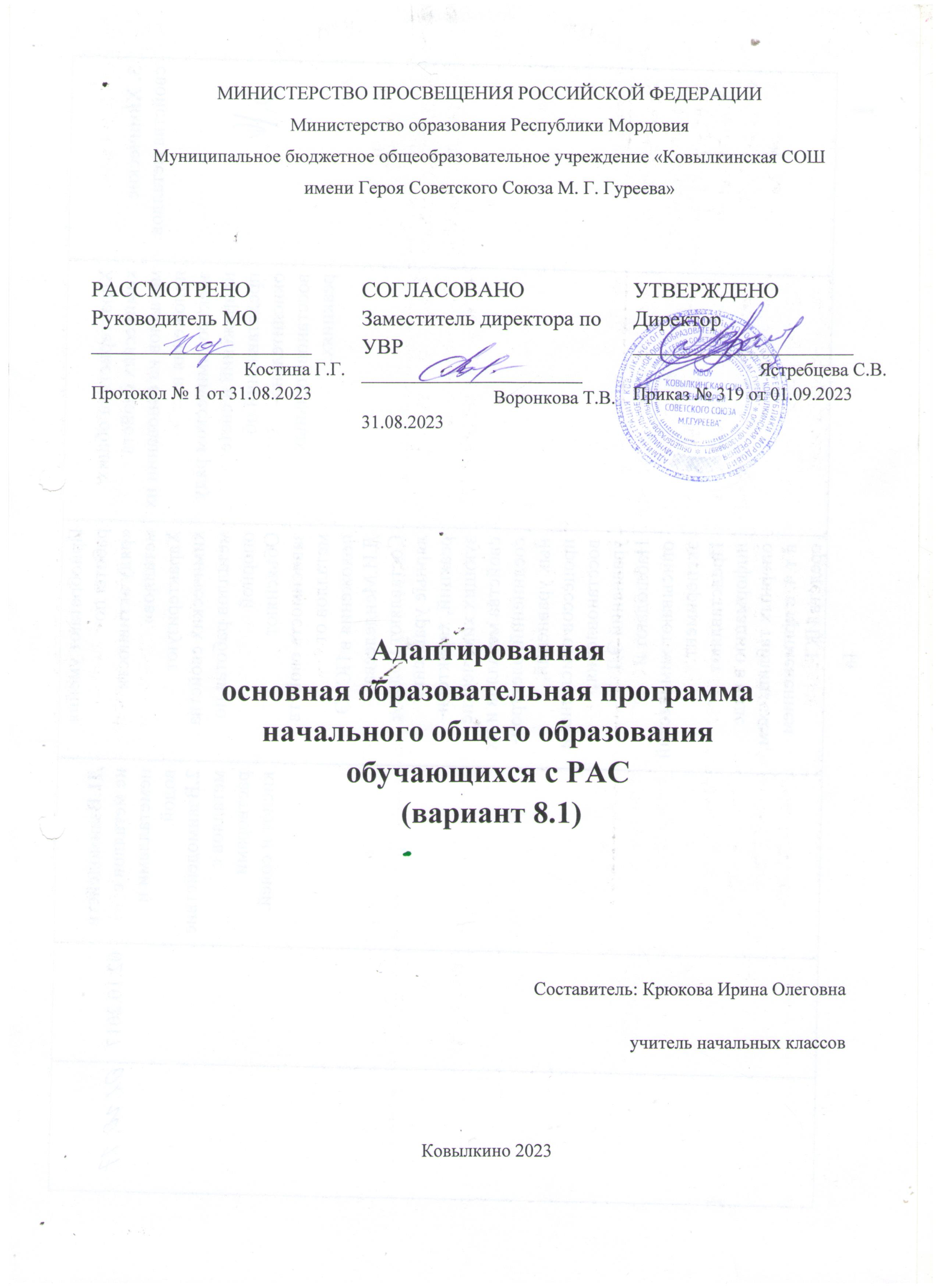 СодержаниеОбщие положения3Адаптированная основная общеобразовательная программа начального общего образования обучающихся с РАС (вариант 8.1):Раздел 2.1. Целевой 2.1.1.Пояснительная записка                                                                                                                52.1.2. Планируемые результаты освоения обучающимися с РАС адаптированной основной общеобразовательной программы начального общего образования                                               72.1.3.Система оценки достижения обучающихся с РАС планируемых результатов освоения адаптированной основной общеобразовательной программы начального общего образования  8Раздел 2.2. Содержательный 2.2.1. Направление и содержание программы коррекционной работы                                             92.2.2. Программа формирования универсальных учебных действий                                                142.2.3. Программа отдельных учебных предметов, курсов                                                                  192.2.4. Программа духовно-нравственного развития, воспитания обучающихся   202.2.5. Программа формирования экологической культуры и ЗОЖ                                                    352.2.6. Программа внеурочной деятельности                                                                                         42Раздел 2.3. Организационный 2.3.1. Учебный план начального общего образования                                                                     452.3.2.Система условий реализации адаптированной ООП начального общего образования обучающихся с РАС                                                               541. ОБЩИЕ ПОЛОЖЕНИЯАдаптированная основная образовательная программа (АООП) начального общего образования обучающихся с расстройствами аутистического спектра (РАС) ― это образовательная программа, адаптированная для обучения этой категории обучающихся с учетом особенностей их психофизического развития, индивидуальных возможностей, обеспечивающая коррекцию нарушений развития и социальную адаптацию. АООП начального общего образования обучающихся с РАС  разработана и утверждена МБОУ «Ковылкинская СОШ имени Героя Советского Союза М.Г.Гуреева», осуществляющей образовательную деятельность в соответствии с ФГОС НОО для обучающихся с расстройствами аутистического спектра и с учетом примерной адаптированной основной образовательной программы. Адаптированная основная общеобразовательная программа начального общего образования обучающихся с РАС  разработана в соответствии с требованиями федерального государственного образовательного стандарта начального общего образования обучающихся с ограниченными возможностями здоровья (далее — ФГОС НОО обучающихся с ОВЗ), предъявляемыми к структуре, условиям реализации и планируемым результатам освоения АООП НОО обучающихся с РАС.АООП разработана МБОУ «Ковылкинская СОШ имени Героя Советского Союза М.Г.Гуреева», осуществляющей образовательную деятельность,  имеющую государственную аккредитацию, с учётом типа и вида школы, а также образовательных потребностей и запросов участников образовательного процесса.АООП начального общего образования обучающихся с РАС определяет содержание образования, ожидаемые результаты и условия ее реализации.Структура адаптированной основной общеобразовательной программы начального общего образования обучающихся с РАСОсновная образовательная программа начального общего образования детей с РАС состоит из двух частей:- обязательной части;- части, формируемой участниками образовательных отношений.Соотношение частей и их объем определяется ФГОС НОО детей с РАС.В структуре  АООП НОО детей с РАС представлены:1. Целевой раздел, включающий:  - пояснительную записку, в которой раскрываются: цель реализации АООП; принципы и подходы к формированию АООП;общая характеристика АООП НОО;психолого-педагогическая характеристика обучающихся с РАС;особые образовательные потребности обучающихся с РАС;  - планируемые результаты освоения обучающимися варианта адаптированной основной образовательной программы начального общего образования;- систему оценки достижения обучающимися планируемых результатов освоения АООП НОО.2. Содержательный раздел, включающий: -     направления и содержание программы коррекционной работы.-    программу формирования универсальных (базовых) учебных действий;-    программу отдельных учебных предметов;-    программу духовно-нравственного развития обучающихся;-   программу формирования экологической культуры, здорового и безопасного образа жизни;-     программу внеурочной деятельности;3. Организационный раздел, содержащий:- учебный план;- систему  специальных условий реализации АООП НОО обучающихся с РАС (кадровые, финансовые, материально-технические условия).2. Адаптированная основная общеобразовательная программа начального общего образования обучающихся с РАС (вариант 8.1):2.1 Целевой раздел2.1.1. Пояснительная запискаЦель реализации АООП НОО определяет содержание и организацию образовательной деятельности на уровне НОО и обеспечивает следующих задач:  формирование общей культуры, обеспечивающей разностороннее развитие личности обучающихся; охрана и укрепление физического и психического здоровья детей, в том числе их социального и эмоционального благополучия; формирование основ гражданской идентичности и мировоззрения обучающихся в соответствии с принятыми в семье и обществе 
духовно-нравственными и социокультурными ценностями; формирование основ учебной деятельности; создание специальных условий для получения образования в соответствии с возрастными, индивидуальными особенностями и особыми образовательными потребностями, развитие способностей и творческого потенциала каждого обучающегося как субъекта отношений в сфере образования; обеспечение вариативности и разнообразия содержания АООП НОО
и организационных форм получения образования обучающимися с учетом их образовательных потребностей, способностей и состояния здоровья, типологических и индивидуальных особенностей; формирование социокультурной и образовательной среды с учетом общих и особых образовательных потребностей разных групп обучающихся.Принципы и подходы к формированию адаптированной основной общеобразовательной программы начального общего образования обучающихся с РАСВ основу разработки АООП НОО обучающихся с РАС заложены дифференцированный и деятельностный подходы.Дифференцированный подход к построению АООП ОО для обучающихся с РАС предполагает учет их особых образовательных потребностей, которые проявляются в неоднородности возможностей освоения содержания образования. Применение дифференцированного подхода к созданию образовательных программ обеспечивает вариативность содержания образования, предоставляя обучающимсяс РАС возможность реализовать индивидуальный потенциал развития. Деятельностный подход основывается на теоретических положениях отечественной психологической науки, раскрывающих основные закономерности и структуру образования с учетом специфики развития личности обучающегося с РАС.Основным средством реализации деятельностного подхода в образовании является обучение как процесс организации познавательной и предметно-практической деятельности обучающихся, обеспечивающий овладение ими содержанием образования.Реализация деятельностного подхода обеспечивает:-придание результатам образования социально и личностно значимого характера;-прочное усвоение обучающимися знаний и опыта разнообразной деятельности и поведения, возможность их самостоятельного продвижения в изучаемых образовательных областях;-существенное повышение мотивации и интереса к учению, приобретению нового опыта деятельности и поведения;-обеспечение условий для общекультурного и личностного развития на основе формирования универсальных (базовых) учебных действий, которые обеспечивают не только успешное усвоение некоторых элементов системы научных знаний, умений и навыков (академических результатов), но и, прежде всего, жизненной компетенции, составляющей основу социальной успешности.В основу формирования адаптированной основной образовательной программы общего образования обучающихся с РАС положены следующие принципы:― принципы государственной политики РФ в области образования (гуманистический характер образования, единство образовательного пространства на территории Российской Федерации, светский характер образования, общедоступность образования, адаптивность системы образования к уровням и особенностям развития и подготовки обучающихся и воспитанников и др.); ― принцип учета типологических и индивидуальных образовательных потребностей обучающихся;― принцип коррекционной направленности образовательного процесса;― принцип развивающей направленности образовательного процесса, ориентирующий его на развитие личности обучающегося и расширение его  «зоны ближайшего развития» с учетом особых образовательных потребностей;― онтогенетический принцип; ― принцип преемственности, предполагающий взаимосвязь и непрерывность образования обучающихся с РАС на всех ступенях образования;― принцип целостности содержания образования, предполагающий перенос усвоенных знаний, умений, навыков и отношений, сформированных в условиях учебной ситуации, в различные жизненные ситуации, что обеспечит готовность обучающегося к самостоятельной ориентировке и активной деятельности в реальном мире; ― принцип направленности на формирование деятельности, обеспечивающий возможность овладения обучающимися с РАС всеми видами доступной им предметно-практической деятельности, способами и приемами познавательной и учебной деятельности, коммуникативной деятельности и нормативным поведением;  ― принцип сотрудничества с семьей.Общая характеристика адаптированной основной общеобразовательной программы начального общего образованияВариант 8.1. предполагает, что обучающийся с РАС получает образование, полностью соответствующее по итоговым достижениям к моменту завершения обучения, образованию сверстников, не имеющих ограничений по возможностям здоровья, находясь в их среде и в те же сроки обучения (1 - 4 классы). Обязательным является систематическая специальная и психолого-педагогическая поддержка коллектива учителей, родителей, детского коллектива и самого обучающегося.        Психолого-педагогическая поддержка обеспечивает: помощь в формировании полноценной жизненной компетенции, развитие адекватных отношений между ребенком, учителями, одноклассникам и другими обучающимися, родителями; работу по профилактике внутриличностных и межличностных конфликтов в классе, школе, поддержанию эмоционально комфортной обстановки; создание условий успешного овладения учебной деятельностью с целью предупреждения негативного отношения, обучающегося к ситуации школьного обучения в целом.Основными направлениями в специальной поддержке являются: удовлетворение особых образовательных потребностей, обучающихся с РАС;  коррекционная помощь в овладении базовым содержанием обучения; эмоционально-личностное развитие, развитие коммуникативной сферы, зрительного и слухового восприятия, речи; развитие сознательного использования речевых возможностей в разных условиях общения для реализации полноценных социальных связей с окружающими людьми.2.1.2. Планируемые результаты освоения обучающимися
с РАС адаптированной основной общеобразовательной программы начального общего образованияВ соответствии с вариантом стандарта 8.1. для детей с ОВЗ при инклюзии обучающийся с РАС осваивает Основную образовательную Программу, требования к структуре которой установлены действующим ФГОС. Личностные, метапредметные и предметные результаты освоения обучающимися с РАС АООП НОО соответствуют ФГОС НОО.Обязательной для ребенка с РАС, обучающегося в условиях инклюзии, является систематическая специальная помощь, отвечающей его особым образовательным потребностям. Планируемые результаты освоения обучающимися с РАС АООП НОО  (вариант 8.1.) дополняются результатами освоения программы коррекционной работы.При этом он имеет право на  прохождение текущей, промежуточной и государственной итоговой аттестации не только в общей, но и в иных формах. Для обучающегося с РАС это может быть аттестация в индивидуальном порядке, в привычных условиях, в присутствии знакомого учителя, без обозначенного для ребенка ограничения по времени. Контрольные задания могут быть представлены ребенку в форме наиболее удобной для него. Основная образовательная Программа поддерживается Программой коррекционной работы. Установлены следующие обязательные направления, составляющие структуру Программы коррекционной работы: Поддержка в освоении основной образовательной программы начального обучения.Для обучающегося с РАС она реализуется: -в создании оптимальных условий введения ребенка в ситуацию обучения;  -в помощи в формировании адекватного учебного поведения в условиях работы в классе;-в подаче учебного материала с учетом особенностей усвоения информации, парадоксальности в освоении «простого» и сложного»,  специфики овладения учебными навыками. Требования к результатам развития жизненной компетенции   включают:-развитие внимания и представлений об окружающих людях, установление эмоционального контакта со сверстниками и близкими взрослыми, желания и возможности вступать в разнообразную коммуникацию, получать и давать информацию, делиться переживаниями, впечатлениями и оценками, приобретение опыта осмысленного использования адекватных форм коммуникации;-развитие жизненного опыта ребенка, совместное со взрослым осмысление повседневных ситуаций, проработка значимых воспоминаний и намерений, достижение возможности совершать собственный осмысленный выбор и совместно выстраивать порядок и план действий;-развитие позитивного отношения к новизне, уменьшение тревоги и напряженности при неожиданных изменениях в привычном ходе событий и большей адекватности в реакции на них; -помощь в формировании реальных представлений о собственных возможностях, о насущно необходимом жизнеобеспечении, способности обращаться за помощью к взрослым, в том числе по вопросам медицинского сопровождения и создания специальных условий для пребывания в школе;-продвижение в овладении социально-бытовыми умениями в повседневной жизни; -продвижение в овладении навыками коммуникации и принятыми формами социального взаимодействия (приветствия, извинения, вежливая просьба или отказ);-помощь в осмыслении осмысление и дифференциация картины мира в ее целостной  временно-пространственной организации (продвижение в преодолении фрагментарности ее восприятия);-помощь в осмыслении социального окружения, своего места в нем, принятие соответствующих возрасту ценностей и социальных ролей. 2.1.3. Система оценки достижения обучающимися
с РАС планируемых результатов освоения адаптированной основной общеобразовательной программы начального общего образованияСистема оценки достижения обучающимися с РАС планируемых результатов освоения АООП НОО  позволяет вести оценку предметных, метапредметных и личностных результатов; в том числе итоговую оценку, обучающихся с РАС, освоивших АООП НОО.Система оценки достижения обучающимися с РАС планируемых результатов освоения АООП НОО предусматривает оценку достижения обучающимися с РАС планируемых результатов освоения программы коррекционной работы. Оценка достижения обучающимися с РАС планируемых результатов освоения программы коррекционной работы должна ориентировать образовательный процесс на духовно-нравственное развитие, воспитание обучающихся с РАС; на достижение планируемых результатов освоения содержания учебных предметов НОО и курсов коррекционно-развивающей области, формирование универсальных учебных действий; обеспечивать комплексный подход к оценке результатов освоения обучающимися с РАС АООП НОО, позволяющий вести оценку предметных (в том числе результатов освоения коррекционно-развивающей области), метапредметных и личностных результатов; предусматривать оценку достижений, в том числе итоговую оценку достижений  обучающихся с РАС, освоивших АООП НОО.2.2. Содержательный разделСтруктура АООП НОО предполагает введение программы коррекционной работы.2.2.1. Направление и содержание программы коррекционной работыОсновные принципы формирования программы коррекционной работы с обучающимися с РАС заключаются в следующем: -Необходимость постепенного, индивидуально дозированного введения ребенка в ситуацию обучения в классе: начиная с уроков, где он чувствует себя наиболее комфортно и успешно, до полной инклюзии. -При выраженности проблем, связанных с развитием социально- бытовых навыков и навыков коммуникации, ориентировки в происходящем, восприятием заданий и инструкций педагога, должна быть подключена дозированная и временная помощь тьютора.  -В связи с трудностями формирования учебного поведения у ребенка с РАС в начале обучения он должен быть временно обеспечен дополнительными занятиями с педагогом (индивидуальными или в группе детей) по  отработке форм адекватного учебного поведения, умения вступать в коммуникацию и регулироваться во взаимодействии с учителем, адекватно воспринимать похвалу и замечания. -Необходимость постепенного перехода от индивидуальной инструкции к фронтальной, специального внимания к выбору для обучающегося места в классе, где он будет более доступен организующей помощи учителя.  -Значимость для ребенка с РАС четкой и осмысленной упорядоченности   временно-пространственной структуры уроков и всего его пребывания  в  школе, дающей ему опору для понимания происходящего и самоорганизации.  -Необходимость индивидуальных педагогических занятий для контроля за освоением обучающимся новым учебным материалом и для оказания, при необходимости, индивидуальной коррекционной помощи в освоении основной Программы.-Для успешного обучения в условиях инклюзии ребенок с РАС требует индивидуального подхода:  -При организации и подаче учебного материала в условиях фронтальных и индивидуальных занятий должны учитываться особенности усвоения информации и специфика выработки навыков при аутизме;-При организации самостоятельного выполнения ребенком учебных заданий на классных занятиях должны использоваться виды заданий, поддерживающие и организующие работу ребенка; -При оценке меры трудности задания и учебных достижений ребёнка необходим учет специфики проблем его искаженного развития, парадоксальности освоения «простого» и «сложного» при аутизме (например, легче выделить скрытые на картинке геометрические фигуры, чем раскрыть ее содержание по смыслу);-Значимость на начальном этапе обучения специальной организации на перемене, включения его в мероприятия, позволяющие отдохнуть и получить опыт в контактах со сверстниками. -Необходимость введения в Коррекционную Программу специальных разделов обучения, способствующих:- Формированию представлений об окружающем; -Развитию способности к осмыслению, упорядочиванию и дифференциации индивидуального жизненного опыта; -Развитию самосознания на основе проработки воспоминаний, представлений о будущем;-Развитию способности планировать, выбирать, сравнивать, осмыслять причинно-следственные связи в происходящем. -Необходимость оказания специальной помощи в упорядочивании и осмыслении усваиваемых на уроках знаний и умений, не допускающего  их простого механического накопления.-Необходимость специальной коррекционной работы по развитию вербальной коммуникации детей, возможности вести диалог, делиться с другими своими мыслями, впечатлениями, переживаниями.-Развитие внимания к близким взрослым и соученикам, оказание специальной помощи в понимании происходящего с другими людьми, их взаимоотношений, переживаний.-Создание условий обучения, обеспечивающих обстановку сенсорного и эмоционального комфорта (отсутствие резких перепадов настроения, ровный и теплый тон голоса учителя в отношении любого ученика класса), упорядоченности и предсказуемости происходящего.-Необходимость специальной установки педагога на развитие эмоционального контакта с ребенком,  совместное осмысление  происходящих событий.-Поддержание в обучающееся уверенности в том, что его принимают, ему симпатизируют, в том, что он успешен на занятиях; трансляция этой установки соученикам ребенка с РАС с подчеркиванием его сильных сторон. Демонстрация симпатии к нему  через свое  отношение в реальном поведении. -Процесс обучения в начальной школе ребенка  с РАС должен поддерживаться  психологическим сопровождением, оптимизирующим взаимодействие ребёнка с педагогами и соучениками, семьи и школы. -Ребенок с РАС уже в период начального образования нуждается в индивидуально дозированном и постепенном расширении образовательного пространства за пределы образовательного учреждения.Программа коррекционной работы разрабатывается на всех годах обучения, результаты освоения ее обучающимися служат основанием для ее пересмотра и уточнения не реже одного раза в четверть.Рабочая коррекционно - развивающая программа для учащихся  с ОВЗ с диагнозом РАС.Пояснительная записка.Цели программы:- овладение учащимися системой доступных, практически значимых знаний, умений и навыков, необходимых для дальнейшей социализации и адаптации в обществе;- преодоление негативизма при общении и установлении контакта с аутичным ребенком; 
- развитие познавательных навыков;
- смягчение характерного для аутичных детей сенсорного и эмоционального дискомфорта;
- преодоление трудностей в организации целенаправленного поведения.Задачи программы:-ориентация аутичного ребенка во внешнем мире; -обучение его простым навыкам контакта; 
-обучение ребенка  формам поведения;
-развитие самосознания и личности аутичного ребенка;
-развитие внимания;
-развитие памяти, мышления.Основные этапы психологической коррекции:Первый этап – установление контакта с аутичным ребенком. Для успешной реализации этого этапа рекомендуется щадящая сенсорная атмосфера занятий. Это достигается с помощью спокойной негромкой музыки в специально оборудованном помещении для занятий. Важное значение придается свободной мягкой эмоциональности занятий. Психолог должен общаться с ребенком негромким голосом, в некоторых случаях, особенно если ребенок возбужден, даже шепотом. Необходимо избегать прямого взгляда на ребенка, резких движений. Не следует обращаться к ребенку с прямыми вопросами. Установление контакта с аутичным ребенком требует достаточно длительного времени и является стержневым моментом всего психокоррекционного процесса. Перед психологом стоит конкретная задача преодоления страха у аутичного ребенка, и это достигается путем поощрения даже минимальной активности.Второй этап – усиление психологической активности детей. Решение этой задачи требует от психолога умения почувствовать настроение больного ребенка, понять специфику его поведения и использовать это в процессе коррекции.На третьем этапе психокоррекции важной задачей является организация целенаправленного поведения аутичного ребенка. А также развитие основных психологических процессов.Структура коррекционно-развивающих занятий:Каждое занятие состоит из нескольких последовательных частей.1 часть. Вводная. Организационный момент, настраивающий на работу. Игры и упражнения на развитие произвольности психических процессов. (приветствие, игра с массажным мячиком, развитие приемов массажа и самомассажа) -2-3 мин; дыхательные упражнения - 2-3 мин;2 часть. Основная. Выполнение основных заданий и упражнений, направленных на развитие познавательных процессов (или эмоционально-волевой сферы) у школьников, крупной и мелкой моторики, двигательной координации. В основную часть обязательно включаются релаксационные  упражнения, способствующие снятию мышечного напряжения, усталости и активизирующие мыслительную деятельность, упражнения для развития мелкой моторики рук и развивающие игры и упражнения.3 часть. Заключительная. Упражнения и задания на развитие самоконтроля и адекватной самооценки. Рефлексия занятия, подведение итогов работы.Форма работы:индивидуальная.Основные методы и приемы:игры (дидактические, подвижные, коммуникативные, ролевые), упражнения, рисование, беседы.Обучение ведется в игровой форме, используются элементы подражательности.Процесс развития и обучения опирается на развитие у учащихся базовых эмоций для привлечения их внимания и интереса, для повышения мотивации обучения, побуждения познавательных потребностей.Большая повторяемость материала, применение его в новой ситуации.Обязательная фиксация и эмоциональная оценка учебных малейших достижений ребенка.Основными видами деятельности учащихся по предмету являются:игровая деятельность;познавательная деятельность;практическая деятельность.Продолжительность  занятия: 30 - 40мин.Объем программы 170 часов (5 часов в неделю).Дифференцированные требования к учащихся в соответствии с уровнями обучения:выполнять произвольные целенаправленные действия;фиксировать взгляд на деятельности, стационарных  и движущихся предметах;выполнять простые подражательные действия по образцу и словесной инструкции;обследовать предмет, узнавать его на картинке и находить по словесной инструкции;соотносить два одинаковых предмета;выполнять практические действия руками по показу и по словесной инструкции;выбирать и раскладывать предметы контрастных цветов;группировать по форме предметы двух контрастных форм;выбирать  по образцу и раскладывать контрастные объёмные формы;использовать приемы наложения и приложения для их сравнения по величине;выполнять постройки из детского строительного материала по образцу, Календарно - тематическое планированиеОценивание: устно.Список используемой литературыЕ.Янушко «Игры с аутичным ребенком»Э.Шоплер «Поддержка аутичных и отстающих в развитии»И.И.Мамайчук «Помощь психолога детям с аутизмом»-Спб, 2007г.О.С.Никольская «Аутичный ребенок- пути помощи»МиттельдорфУ, Грри Л. Лэндрет «Игровая терапия с детьми, страдающими аутизмом», Москва, 2007г.Программы специальных (коррекционных) образовательных учреждений VIII вида. 0-4 классы.Бажнокова И.М.2.2.2. Программа формирования универсальных учебных действий обучающихся с РАС    Программа формирования универсальных учебных действий на ступени начального общего образования конкретизирует требования Стандарта к личностным, метапредметным и предметным результатам освоения адаптированной основной образовательной программы начального общего образования, и служит основой разработки адаптированных программ учебных предметов, курсов. Программа построена   на основе деятельностного подхода к обучению и позволяет реализовывать коррекционно-развивающий потенциал образования обучающихся с РАС и призвана способствовать развитию универсальных учебных действий, обеспечивающих обучающимся умение учиться. Основная цель реализации программы формирования универсальных учебных действий состоит в формировании обучающегося с РАС как субъекта учебной деятельности. Задачами реализации программы являются: - формирование мотивационного компонента учебной деятельности; - овладение комплексом универсальных учебных действий, составляющих операционный компонент учебной деятельности; - развитие умений принимать цель и готовый план деятельности, планировать знакомую деятельность, контролировать и оценивать ее результаты в опоре на организационную помощь педагога. Программа формирования универсальных учебных действий содержит: 1. Описание ценностных ориентиров на каждой ступени образования; 2. Характеристики личностных, регулятивных, познавательных, коммуникативных универсальных учебных действий. 3. Связь универсальных учебных действий с содержанием учебных предметов в соответствии с  УМК «Школа России»; 4. Типовые задачи формирования личностных, регулятивных, познавательных, коммуникативных универсальных учебных действий в соответствии с УМК «Школа России»; 5. Описание преемственности программы формирования универсальных учебных действий по ступеням общего образования в соответствии с УМК «Школа России»; 6. Планируемые результаты сформированности УУД. Разделы программы в соответствии с УМК «Школа России».ФГОС начального общего образования определяет ценностные ориентиры содержания образования на ступени начального общего образования следующим образом:1. Формирование основ гражданской идентичности личности, включая- чувство сопричастности и гордости за свою Родину, народ и историю;- осознание ответственности человека за благосостояние общества;- восприятие мира как единого и целостного при разнообразии культур, национальностей, религий;- отказ от деления на «своих» и «чужих»;- уважение истории и культуры каждого народа.2. формирование психологических условий развития общения, кооперации сотрудничества.- доброжелательность, доверие и внимание к людям,- готовность к сотрудничеству и дружбе, оказанию помощи тем, кто в ней нуждается;- уважение к окружающим – умение слушать и слышать партнера, признавать право каждого на собственное мнение и принимать решения с учетом позиций всех участников;3. развитие ценностно-смысловой сферы личности на основе общечеловеческой нравственности и гуманизма.- принятие и уважение ценностей семьи и общества, школы и коллектива и стремление следовать им;- ориентация в нравственном содержании и смысле поступков, как собственных, так и окружающих людей, развитие этических чувств - стыда, вины, совести - как регуляторов морального поведения;- формирование чувства прекрасного и эстетических чувств на основе знакомства с мировой и отечественной художественной культурой;4. развитие умения учиться как первого шага к самообразованию и самовоспитанию:- развитие широких познавательных интересов, инициативы и любознательности, мотивов познания и творчества;- формирование умения учиться и способности к организации своей деятельности (планированию, контролю, оценке);5. развитие самостоятельности, инициативы и ответственности личности как условия ее самоактуализации:- формирование самоуважения и эмоционально-положительного отношения к себе;- готовность открыто выражать и отстаивать свою позицию;- критичность к своим поступкам и умение адекватно их оценивать;- готовность к самостоятельным действиям, ответственность за их результаты;- целеустремленность и настойчивость в достижении целей;- готовность к преодолению трудностей и жизненного оптимизма;- умение противостоять действиям и влияниям, представляющим угрозу жизни, здоровью и безопасности личности и общества в пределах своих возможностей. 1В концепции УМК «Школа России» ценностные ориентиры формирования УУД определяются вышеперечисленными требованиями ФГОС и общим представлением о современном выпускнике начальной школы.Это человек:Любознательный, интересующийся, активно познающий мирВладеющий основами умения учиться.Любящий родной край и свою страну.Уважающий и принимающий ценности семьи и обществаГотовый самостоятельно действовать и отвечать за свои поступки перед семьей и школой.Доброжелательный, умеющий слушать и слышать партнера,умеющий высказать свое мнение.Выполняющий правила здорового и безопасного образа жизни для себя и окружающих.В ФГОС начального общего образования содержится характеристика личностных, регулятивных, познавательных, коммуникативных универсальных учебных действий:Личностные универсальные учебные действия обеспечивают ценностно-смысловую ориентацию обучающихся (умение соотносить поступки и события с принятыми этическими принципами, знание моральных норм и умение выделить нравственный аспект поведения) и ориентацию в социальных ролях и межличностных отношениях.Применительно к учебной деятельности следует выделить три вида личностных действий:• личностное, профессиональное, жизненное самоопределение;• смыслообразование, т. е. установление обучающимися связи между целью учебной деятельности и её мотивом, другими словами, между результатом учения и тем, что побуждает к деятельности, ради чего она осуществляется. Ученик должен задаваться вопросом: какое значение и какой смысл имеет для меня учение? — и уметь на него отвечать;• нравственно-этическая ориентация, в том числе, и оценивание усваиваемого содержания (исходя из социальных и личностных ценностей), обеспечивающее личностный моральный выбор.Регулятивные универсальные учебные действия обеспечивают обучающимся организацию своей учебной деятельности.К ним относятся:• целеполагание как постановка учебной задачи на основе соотнесения того, что уже известно и усвоено учащимися, и того, что ещё неизвестно;• планирование — определение последовательности промежуточных целей с учётом конечного результата; составление плана и последовательности действий;• прогнозирование — предвосхищение результата и уровня усвоения знаний, его временны х характеристик;• контроль в форме сличения способа действия и его результата с заданным эталоном с целью обнаружения отклонений и отличий от эталона;• коррекция — внесение необходимых дополнений и коррективов в план и способ действия в случае расхождения эталона, реального действия и его результата с учётом оценки этого результата самим обучающимся, учителем, товарищами;• оценка — выделение и осознание обучающимся того, что уже усвоено и что ещё нужно усвоить, осознание качества и уровня усвоения; оценка результатов работы;• саморегуляция как способность к мобилизации сил и энергии, к волевому усилию (к выбору в ситуации мотивационного конфликта) и преодолению препятствий.Познавательные универсальные учебные действия включают: общеучебные, логические учебные действия, а также постановку и решение проблемы.Общеучебные универсальные действия:• самостоятельное выделение и формулирование познавательной цели;• поиск и выделение необходимой информации, в том числе решение рабочих задач с использованием общедоступных в начальной школе инструментов ИКТ и источников информации;• структурирование знаний;• осознанное и произвольное построение речевого высказывания в устной и письменной форме;• выбор наиболее эффективных способов решения задач взависимости от конкретных условий;• рефлексия способов и условий действия, контроль и оценка процесса и результатов деятельности;• смысловое чтение как осмысление цели чтения и выбор вида чтения в зависимости от цели; извлечение необходимой информации из прослушанных текстов различных жанров;определение основной и второстепенной информации; свободная ориентация и восприятие текстов художественного,научного, публицистического и официально-делового стилей; понимание и адекватная оценка языка средств массовой информации;• постановка и формулирование проблемы, самостоятельное создание алгоритмов деятельности при решении проблем творческого и поискового характера.Особую группу общеучебных универсальных действий составляют знаково-_символические действия:• моделирование — преобразование объекта из чувственной формы в модель, где выделены существенные характеристики объекта (пространственно-графическая или знаково-символическая);• преобразование модели с целью выявления общих законов, определяющих данную предметную область.Логические универсальные действия:• анализ объектов с целью выделения признаков (существенных, несущественных);• синтез — составление целого из частей, в том числе самостоятельное достраивание с восполнением недостающих компонентов;• выбор оснований и критериев для сравнения, сериации, классификации объектов;• подведение под понятие, выведение следствий;• установление причинно-следственных связей, представление цепочек объектов и явлений;• построение логической цепочки рассуждений, анализ истинности утверждений;• доказательство;• выдвижение гипотез и их обоснование.Постановка и решение проблемы:• формулирование проблемы;• самостоятельное создание способов решения проблем творческого и поискового характера.Коммуникативные универсальные учебные действия обеспечивают социальную компетентность и учёт позиции других людей, партнёров по общению или деятельности; умение слушать и вступать в диалог; участвовать в коллективном обсуждении проблем; интегрироваться в группу сверстникови строить продуктивное взаимодействие и сотрудничество со сверстниками и взрослыми.К коммуникативным действиям относятся:• планирование учебного сотрудничества с учителем исверстниками — определение цели, функций участников, способов взаимодействия;• постановка вопросов — инициативное сотрудничество в поиске и сборе информации;• разрешение конфликтов — выявление, идентификация проблемы, поиск и оценка альтернативных способов разрешения конфликта, принятие решения и его реализация;• управление поведением партнёра — контроль, коррекция, оценка его действий;• умение с достаточной полнотой и точностью выражать свои мысли в соответствии с задачами и условиями коммуникации; владение монологической и диалогической формами речи в соответствии с грамматическими и синтаксическими нормами родного языка, современных средств коммуникации.Универсальные учебные действия представляют собой целостную систему, в которой происхождение и развитие каждого вида учебного действия определяется его отношением с другими видами учебных действий и общей логикой возрастного развития.Содержание и способы общения и коммуникации обусловливают развитие способности ребёнка к регуляции поведения и деятельности, познанию мира, определяют образ «Я» как систему представлений о себе, отношений к себе.Структура и содержание системы учебников «Школа России» направлены на достижение следующих метапредметных результатов освоения основной образовательной программы: -  Овладение способностью принимать и сохранять цели и задачи учебной деятельности, поиска средств ее осуществления. - Освоение способов решения проблем творческого и поискового характера. Формирование и освоение указанных способов и приемов действий основывается на разработанной в учебниках системе заданий творческого и поискового характера, направленных на развитие у учащихся познавательных УУД и творческих способностей. Преемственность формирования универсальных учебных действий по уровням общего образования.Организация преемственности осуществляется при переходе от дошкольного образования к начальному образованию, от начального образования к основному образованию, от основного к среднему полному образованию. На каждом уровне образовательного процесса проводится диагностика (физическая, психологическая, педагогическая) готовности учащихся к обучению на следующем уровне. Стартовая диагностика определяет основные проблемы, характерные для большинства обучающихся, и в соответствии с особенностями уровня обучения на определенный период выстраивается система работы по преемственности. Преемственность формирования универсальных учебных действий по уровням общего образования обеспечивается за счет: - принятия в педагогическом коллективе общих ценностных оснований образования, в частности - ориентация на ключевой стратегический приоритет непрерывного образования - формирование умения учиться. - четкого представления педагогов о планируемых результатах обучения на каждой ступени; - целенаправленной деятельности по реализации условий, обеспечивающих развитие УУД в образовательном процессе (коммуникативные, речевые, регулятивные, общепознавательные, логические и др.).        Основанием преемственности разных уровней образовательной системы становится ориентация на ключевой стратегический приоритет непрерывного образования - формирование умения учиться. Планируемые результаты в освоении школьниками универсальных учебных действий по завершении начального обучения.Педагогические ориентиры: развитие личности. В сфере личностных универсальных учебных действий у выпускников будут сформированы внутренняя позиция обучающегося, адекватная мотивация учебной деятельности, включая учебные и познавательные мотивы, ориентация на моральные нормы и их выполнение. Педагогические ориентиры: самообразование и самоорганизация.В сфере регулятивных универсальных учебных действий выпускники овладеют всеми типами учебных действий, направленных на организацию своей работы в образовательном учреждении и вне его, включая способность принимать и сохранять учебную цель и задачу, планировать ее реализацию (в том числе во внутреннем плане), контролировать и оценивать свои действия, вносить соответствующие коррективы в их выполнение. Педагогические ориентиры: исследовательская культураВ сфере познавательных универсальных учебных действий выпускники научатся воспринимать и анализировать сообщения и важнейшие их компоненты — тексты, использовать знаково-символические средства, в том числе овладеют действием моделирования, а также широким спектром логических действий и операций, включая общие приемы решения задач. Педагогические ориентиры: культура общенияВ сфере коммуникативных универсальных учебных действий выпускники приобретут умения учитывать позицию собеседника (партнера), организовывать и осуществлять сотрудничество и кооперацию с учителем и сверстниками, адекватно воспринимать и передавать информацию, отображать предметное содержание и условия деятельности в сообщениях, важнейшими компонентами которых являются тексты. «Условия, обеспечивающие развитие УУД в образовательном процессе» Учитель знает: - важность формирования универсальных учебных действий школьников;  - сущность и виды универсальных умений, - педагогические приемы и способы их формирования. Учитель умеет: - отбирать содержание и конструировать учебный процесс с учетом формирования УДД - использовать диагностический инструментарий успешности формирования УДД - привлекать родителей к совместному решению проблемы формирования УДД.2.2.3.Программы отдельных учебных предметов, курсов      Программы отдельных учебных предметов, курсов разрабатываются на основе  требований к результатам освоения адаптированной основной образовательной программы и программы формирования УУД. На основании письма Минобрнауки РФ от 28.10.2015 г. № 08-1786 «О рабочих программах учебных предметов» программы отдельных учебных предметов, курсов содержат: Планируемые предметные результаты освоения конкретного  учебного предмета, курса;Содержание учебного предмета, курса с указанием форм организации учебных занятий, основных видов учебной деятельности;Календарно-тематическое планирование с указанием количества часов, отводимых на освоение каждой темы, с обязательным включением планируемой и фактической дат проведения уроков.     МБОУ «Ковылкинская СОШ №3» для реализации ФГОС на I уровне образования использует полный вариант программ УМК «Школа России». Перечень программ, реализующих выполнение ФГОС в начальной школе: 1. Программа курса «Обучение грамоте» 2. Программа курса «Русский язык» 3. Программа «Литературное чтение» 4. Программа курса «Математика» 5. Программа курса «Окружающий мир» 6. Программа курса «Основы религиозных культур и светской этики» 7. Программа курса «Изобразительное искусство» 8. Программа курса «Технология» 9. Программа курса «Музыка» 10. Программа курса «Физическая культура» 11. Программа по английскому языку 12. Программа по родному (мокшанскому) языку (ВНД)2.2.4.Программа духовно-нравственного развития, воспитания обучающихся с РАСЦель и задачи духовно-нравственного развития и воспитания обучающихся на уровне начального  общего образования.         Духовно-нравственное воспитание – педагогически организованный процесс усвоения и принятия обучающимся базовых национальных ценностей, освоение системы общечеловеческих ценностей и культурных, духовных и нравственных ценностей многонационального народа Российской Федерации. Духовно-нравственное развитие – осуществляемое в процессе социализации последовательное расширение и укрепление ценностно-смысловой сферы личности, формирование способности человека оценивать и сознательно выстраивать на основе традиционных моральных норм и нравственных идеалов отношения к себе, другим людям, обществу, государству, Отечеству, миру в целом.Целью духовно-нравственного развития и воспитания обучающихся на ступени начального общего образования является социально-педагогическая поддержка становления и развития высоконравственного, творческого, компетентного гражданина России, принимающего судьбу Отечества как свою личную, осознающего ответственность за настоящее и будущее своей страны, укоренённого в духовных и культурных традициях многонационального народа Российской Федерации.Задачи духовно-нравственного развития и воспитания обучающихся на ступени начального общего образования:В области формирования личностной культуры:• формирование способности к духовному развитию, реализации творческого потенциала в учебно-игровой, предметно-продуктивной, социально ориентированной деятельности на основе нравственных установок и моральных норм, непрерывного образования, самовоспитания и универсальной духовно-нравственной компетенции — «становиться лучше»;• укрепление нравственности, основанной на свободе воли и духовных отечественных традициях, внутренней установке личности школьника поступать согласно своей совести;• формирование основ нравственного самосознания личности (совести) — способности младшего школьника формулировать собственные нравственные обязательства, осуществлять нравственный самоконтроль, требовать от себя выполнения моральных норм, давать нравственную оценку своим и чужим поступкам;•  формирование нравственного смысла учения;•  формирование  принятыми в обществе представлениями о добре и зле, должном и недопустимом, укрепление обучающегося позитивной нравственной самооценки, самоуважения и жизненного оптимизма;•  принятие обучающимся базовых национальных ценностей, национальных и этнических духовных традиций;•  формирование эстетических потребностей, ценностей и чувств;•  формирование способности открыто выражать и отстаивать свою нравственно оправданную позицию, проявлять критичность к собственным намерениям, мыслям и поступкам;•  формирование способности к самостоятельным поступкам и действиям, совершаемым на основе морального выбора, к принятию ответственности за их результаты;•  развитие трудолюбия, способности к преодолению трудностей, целеустремлённости и настойчивости в достижении результата.       В области формирования социальной культуры:•  формирование основ российской гражданской идентичности;• пробуждение веры в Россию, свой народ, чувства личной ответственности за Отечество;•  воспитание ценностного отношения к своему национальному языку и культуре;•  формирование патриотизма и гражданской солидарности;• развитие навыков организации и осуществления сотрудничества с педагогами, сверстниками, родителями, старшими детьми в решении общих проблем;• укрепление доверия к другим людям;•  развитие доброжелательности и эмоциональной отзывчивости, понимания других людей и сопереживания им;•  становление гуманистических и демократических ценностных ориентаций;•  формирование осознанного и уважительного отношения к традиционным российским религиям и религиозным организациям, к вере и религиозным убеждениям;• формирование толерантности и основ культуры межэтнического общения, уважения к языку, культурным, религиозным традициям, истории и образу жизни представителей народов России.     В области формирования семейной культуры:• формирование отношения к семье как основе российского общества;•  формирование у обучающегося уважительного отношения к родителям, осознанного, заботливого отношения к старшим и младшим;• формирование представления о семейных ценностях, тендерных семейных ролях и уважения к ним;•  формирование  основ морали — осознанной обучающимся необходимости определённого поведения, обусловленного • знакомство обучающегося с культурно-историческими и этническими традициями российской семьи.Задачи духовно-нравственного воспитания определены как ожидаемые результаты в логике требований к личностным результатам общего начального образования и предусматривают:1) Воспитание гражданственности, патриотизма, уважения к правам, свободам и обязанностям человека:элементарные представления о политическом устройстве Российского государства, его институтах, их роли в жизни общества, о его важнейших законах;представления о символах государства — Флаге, Гербе России, о флаге и гербе субъекта Российской Федерации, в котором находится образовательное учреждение;элементарные представления об институтах гражданского общества, о возможностях участия граждан в общественном управлении;элементарные представления о правах и обязанностях гражданина России;интерес к общественным явлениям, понимание активной роли человека в обществе;уважительное отношение к русскому языку как государственному, языку межнационального общения;ценностное отношение к своему национальному языку и культуре;начальные представления о народах России, об их общей исторической судьбе, о единстве народов нашей страны;элементарные представления о национальных героях и важнейших событиях истории России и её народов;интерес к государственным праздникам и важнейшим событиям в жизни России, субъекта Российской Федерации, в котором находится образовательное учреждение;стремление активно участвовать в делах класса, школы, семьи, своего города;любовь к образовательному учреждению, своему городу, народу, России;уважение к защитникам Родины;умение отвечать за свои поступки;негативное отношение к нарушениям порядка в классе, дома, на улице, к невыполнению человеком своих обязанностей.2) Воспитание нравственных чувств и этического сознания:первоначальные представления о базовых национальных российских ценностях;различение хороших и плохих поступков;представления о правилах поведения в образовательном учреждении, дома, на улице, в населённом пункте, в общественных местах, на природе;элементарные представления о религиозной картине мира, роли традиционных религий в развитии Российского государства, в истории и культуре нашей страны;уважительное отношение к родителям, старшим, доброжелательное отношение к сверстникам и младшим;установление дружеских взаимоотношений в коллективе, основанных на взаимопомощи и взаимной поддержке;бережное, гуманное отношение ко всему живому;знание правил вежливого поведения, культуры речи, умение пользоваться «волшебными» словами, быть опрятным, чистым, аккуратным;стремление избегать плохих поступков, не капризничать, не быть упрямым; умение признаться в плохом поступке и анализировать его;представления о возможном негативном влиянии на морально-психологическое состояние человека компьютерных игр, кино, телевизионных передач, рекламы;отрицательное отношение к аморальным поступкам, грубости, оскорбительным словам и действиям, в том числе в содержании художественных фильмов и телевизионных передач.3) Воспитание трудолюбия, творческого отношения к учению, труду, жизни:первоначальные представления о нравственных основах учёбы, ведущей роли образования, труда и значении творчества в жизни человека и общества;уважение к труду и творчеству старших и сверстников;элементарные представления об основных профессиях;ценностное отношение к учёбе как виду творческой деятельности;элементарные представления о роли знаний, науки, современного производства в жизни человека и общества;первоначальные навыки коллективной работы, в том числе при разработке и реализации учебных и учебно-трудовых проектов;умение проявлять дисциплинированность, последовательность и настойчивость в выполнении учебных и учебно-трудовых заданий;умение соблюдать порядок на рабочем месте;бережное отношение к результатам своего труда, труда Других людей, к школьному имуществу, учебникам, личным вещам;отрицательное отношение к лени и небрежности в труде и учёбе, небережливому отношению к результатам труда людей.4) Формирование ценностного отношения к здоровью и здоровому образу жизни:ценностное отношение к своему здоровью, здоровью родителей (законных представителей), членов своей семьи, педагогов, сверстников;элементарные представления о единстве и взаимовлиянии различных видов здоровья человека: физического, нравственного (душевного), социально-психологического (здоровья семьи и школьного коллектива);элементарные представления о влиянии нравственности человека на состояние его здоровья и здоровья окружающих его людей;понимание важности физической культуры и спорта для здоровья человека, его образования, труда и творчества;знание и выполнение санитарно-гигиенических правил, соблюдение здоровьесберегающего режима дня;интерес к прогулкам на природе, подвижным играм, участию в спортивных соревнованиях;первоначальные представления об оздоровительном влиянии природы на человека;первоначальные представления о возможном негативном влиянии компьютерных игр, телевидения, рекламы на здоровье человека;отрицательное отношение к невыполнению правил личной гигиены и санитарии, уклонению от занятий физкультурой.5) Воспитание ценностного отношения к природе, окружающей среде (экологическое воспитание):развитие интереса к природе, природным явлениям и формам жизни, понимание активной роли человека в природе;ценностное отношение к природе и всем формам жизни;элементарный опыт природоохранительной деятельности;бережное отношение к растениям и животным. 6) Воспитание ценностного отношения к прекрасному, формирование представлений об эстетических идеалах и ценностях (эстетическое воспитание):представления о душевной и физической красоте человека;формирование эстетических идеалов, чувства прекрасного; умение видеть красоту природы, труда и творчества;интерес к чтению, произведениям искусства, детским спектаклям, концертам, выставкам, музыке;интерес к занятиям художественным творчеством;стремление к опрятному внешнему виду;отрицательное отношение к некрасивым поступкам и неряшливости.Основные направления и ценностные основы духовно-нравственного развития и воспитания обучающихся на уровне начального общего образованияОбщие задачи духовно-нравственного развития и воспитания обучающихся на ступени начального общего образования классифицированы по направлениям, каждое из которых, будучи тесно связанным с другими, раскрывает одну из существенных сторон духовно-нравственного развития личности гражданина России.Каждое из направлений духовно-нравственного развития и воспитания обучающихся основано на определённой системе базовых национальных ценностей и должно обеспечивать усвоение их обучающимися.Организация духовно-нравственного развития и воспитания обучающихся осуществляется по следующим направлениям:1. Воспитание гражданственности, патриотизма, уважения к правам, свободам и обязанностям человека.Ценности: любовь к России, своему народу, своему краю; служение Отечеству; правовое государство; гражданское общество; закон и правопорядок; поликультурный мир; свобода личная и национальная; доверие к людям, институтам государства и гражданского общества.2. Воспитание нравственных чувств и этического сознания.
Ценности:  нравственный выбор; жизнь и смысл жизни; справедливость; милосердие; честь; достоинство; уважение к родителям; уважение достоинства человека, равноправие, ответственность и чувство долга; забота и помощь, мораль, честность, щедрость, забота о старших и младших; свобода совести и вероисповедания; толерантность, представление о вере, духовной культуре и светской этике.3. Воспитание трудолюбия, творческого отношения к учению, труду, жизни.Ценности: уважение к труду; творчество и созидание; стремление к познанию и истине; целеустремлённость и настойчивость; бережливость; трудолюбие.4. Воспитание ценностного отношения к природе, окружающей среде (экологическое воспитание).Ценности: родная земля; заповедная природа; планета Земля; экологическое сознание.5. Воспитание ценностного отношения к прекрасному, формирование представлений об эстетических идеалах и ценностях (эстетическое воспитание).Ценности: красота; гармония; духовный мир человека; эстетическое развитие, самовыражение в творчестве и искусстве.Все направления духовно-нравственного развития и воспитания важны, дополняют друг друга и обеспечивают развитие личности на основе отечественных духовных, нравственных и культурных традиций.    Процесс превращения базовых ценностей в личностные ценностные смыслы и ориентиры требует включения ребенка в процесс открытия для себя смысла той или иной ценности, определения собственного отношения к ней, формирования  опыта созидательной реализации этих ценностей на практике.  Принципы и особенности организации содержания духовно-нравственного развития и воспитания обучающихся на уровне начального общего образования.Принцип ориентации на идеал. Идеал – это высшая ценность, совершенное состояние человека, семьи, школьного коллектива, социальной группы, общества, высшая норма нравственных отношений, превосходная степень нравственного представления о должном. Идеалы определяют смыслы воспитания, то, ради чего оно организуется. Идеалы сохраняются в традициях и служат основными ориентирами человеческой жизни, духовно-нравственного и социального развития личности. В содержании программы духовно-нравственного развития и воспитания обучающихся начальной школы должны быть актуализированы определённые идеалы, хранящиеся в истории нашей страны, в культурах народов России, в том числе в религиозных культурах, в культурных традициях народов мира. Аксиологический принцип. Ценности определяют основное содержание духовно-нравственного развития и воспитания личности младшего школьника. Любое содержание обучения, общения, деятельности может стать содержанием воспитания, если оно отнесено к определённой ценности. Педагогическая организация нравственного уклада школьной жизни начинается с определения той системы ценностей, которая лежит в основе воспитательного процесса, раскрывается в его содержании и сознательное усвоение которой обучающимися осуществляется в процессе их духовно-нравственного развития.Принцип следования нравственному примеру. Следование примеру — ведущий метод нравственного воспитания. Пример — это возможная модель выстраивания отношений ребёнка с другими людьми и с самим собой, образец ценностного выбора, совершённого значимым другим. Содержание учебного процесса, внеучебной и внешкольной деятельности должно быть наполнено примерами нравственного поведения. Пример как метод воспитания позволяет расширить нравственный опыт ребёнка, побудить его к внутреннему диалогу, пробудить в нём нравственную рефлексию, обеспечить возможность выбора при построении собственной системы ценностных отношений, продемонстрировать ребёнку реальную возможность следования идеалу в жизни. В примерах демонстрируется устремлённость людей к вершинам духа, персонифицируются, наполняются конкретным жизненным содержанием идеалы и ценности. Особое значение для духовно-нравственного развития обучающегося имеет пример учителя.Принцип идентификации (персонификации). Идентификация — устойчивое отождествление себя созначимым другим, стремление быть похожим на него. В младшем школьном возрасте преобладает образно-эмоциональное восприятие действительности, развиты механизмы подражания, эмпатии, способность к идентификации. В этом возрасте выражена ориентация на персонифицированные идеалы — яркие, эмоционально привлекательные образы людей (а также природных явлений, живых и неживых существ в образе человека), неразрывно связанные с той ситуацией, в которой они себя проявили. Персонифицированные идеалы являются действенными средствами нравственного воспитания ребёнка.Принцип диалогического общения. В формировании ценностных отношений большую роль играет диалогическое общение младшего школьника со сверстниками, родителями (законными представителями), учителем и другими значимыми взрослыми. Наличие значимого другого в воспитательном процессе делает возможным его организацию на диалогической основе. Диалог исходит из признания и безусловного уважения права воспитанника свободно выбирать и сознательно присваивать ту ценность, которую он полагает как истинную. Диалог не допускает сведения нравственного воспитания к морализаторству и монологической проповеди, но предусматривает его организацию средствами свободного, равноправного межсубъектного общения. Выработка личностью собственной системы ценностей, поиск смысла жизни невозможны вне диалогического общения человека с другим человеком, ребёнка со значимым взрослым.  Принцип полисубъектностивоспитания.В современных условиях процесс развития и воспитания личности имеет полисубъектный, многомерно-деятельностный характер. Младший школьник включён в различные виды социальной, информационной, коммуникативной активности, в содержании которых присутствуют разные, нередко противоречивые ценности и мировоззренческие установки. Деятельность различных субъектов духовно-нравственного развития, воспитания и социализации при ведущей роли образовательного учреждения должна быть по возможности согласована на основе цели, задач и ценностей программы духовно-нравственного развития и воспитания обучающихся на ступени начального общего образования.Принцип системно-деятельностной организации воспитания. Воспитание, направленное на духовно-нравственное развитие обучающихся и поддерживаемое всем укладом школьной жизни, включает в себя организацию учебной, внеучебной, общественно значимой деятельности младших школьников. Интеграция содержания различных видов деятельности обучающихся в рамках программы их духовно-нравственного развития и воспитания осуществляется на основе воспитательных идеалов и ценностей. Каждая из ценностей, педагогически определяемая как вопрос, превращается в воспитательную задачу. Что есть Отечество? семья? милосердие? закон? честь? Понимание — это ответ на вопрос. Оно достигается через вопрошание общественного значения ценностей и открытие их личностного смысла. Для решения воспитательных задач обучающиеся вместе с педагогами и родителями, иными субъектами воспитания и социализации обращаются к содержанию:      • общеобразовательных дисциплин;•  произведений искусства;• периодической литературы, публикаций, радио- и телепередач, отражающих современную жизнь;      • духовной культуры и фольклора народов России;•  истории, традиций и современной жизни своей Родины, своего края, своей семьи;• жизненного опыта своих родителей (законных представителей) и прародителей;• общественно полезной и личностно значимой деятельности в рамках педагогически организованных, социальных и культурных практик;• других источников информации и научного знания.Перечисленные принципы определяют концептуальную основу уклада школьной жизни. Сам по себе этот уклад формален. Придаёт ему жизненную, социальную, культурную, нравственную силу педагог.Обучающийся испытывает большое доверие к учителю. Для него слова учителя, поступки, ценности и оценки имеют нравственное значение. Именно педагог не только словами, но и всем своим поведением, своей личностью формирует устойчивые представления ребёнка о справедливости, человечности, нравственности, об отношениях между людьми. Характер отношений между педагогом и детьми во многом определяет качество духовно-нравственного развития и воспитания последних.Родители (законные представители), так же как и педагог, подают ребёнку первый пример нравственности. Пример имеет огромное значение в духовно-нравственном развитии и воспитании личности.Необходимо обеспечивать наполнение всего уклада жизни обучающегося множеством примеров нравственного поведения, которые широко представлены в отечественной и мировой истории, истории и культуре традиционных религий, истории и духовно-нравственной культуре народов Российской Федерации, литературе и различных видах искусства, сказках, легендах и мифах. В содержании каждого из основных направлений духовно-нравственного развития и воспитания должны быть широко представлены примеры духовной, нравственной, ответственной жизни как из прошлого, так и из настоящего, в том числе получаемые при общении обучающихся с людьми, в жизни которых есть место духовному служению и моральному поступку.Наполнение уклада школьной жизни нравственными примерами активно противодействует тем образцам циничного, аморального, откровенно разрушительного поведения, которые в большом количестве и привлекательной форме обрушивают на детское сознание компьютерные игры, телевидение и другие источники информации.Духовно-нравственное развитие и воспитание обучающихся, содержание их деятельности должны раскрывать перед ними их возможное будущее. В условиях изоляции мира детства и виртуальной зрелости детей их собственное будущее превратилось в реальную проблему: они его недостаточно осознают, потому что мало действуют, нередко «застревают» в пространстве собственных переживаний, компьютерных игр, телевидения, индустрии развлечений, проживают чужую жизнь, умаляя при этом свою собственную.      Важным условием духовно-нравственного развития и полноценного социального созревания является соблюдение равновесия между самоценностью детства и своевременной социализацией. Первое раскрывает для человека его внутренний идеальный мир, второе — внешний, реальный. Соединение внутреннего и внешнего миров происходит через осознание и усвоение ребёнком моральных норм, поддерживающих, с одной стороны, нравственное здоровье личности, с другой — бесконфликтное, конструктивное взаимодействие человека с другими людьми.Основное содержание духовно-нравственного развития и воспитания обучающихся  на уровне начального общего образования.Реализация программы предполагает создание социально открытого пространства, когда каждый педагог, родители разделяют ключевые смыслы духовных и нравственных идеалов и ценностей, положенных в основание данной программы, стремясь к их реализации в практической жизнедеятельности: - в содержании и построении уроков; - в способах организации совместной деятельности взрослых и детей в учебной и внеучебной деятельности; в характере общения и сотрудничества взрослого и ребенка;- в опыте организации индивидуальной, групповой, коллективной деятельности учащихся;- в специальных событиях, спроектированных с  учетом определенной ценности и смысла;- в личном  примере ученикам. Для организации такого пространства и его полноценного функционирования требуются согласованные усилия всех социальных субъектов-участников воспитания: семьи, общественных организаций, включая и детско-юношеские движения и организации, учреждений дополнительного образования, культуры и спорта, СМИ, традиционных российских религиозных объединений.Программа реализуется в рамках урочной, внеурочной, внешкольной деятельности, социальных и культурных практик с помощью следующих инструментов.В содержание системы учебников данных УМК заложен огромный воспитывающий и развивающий потенциал, позволяющий учителю эффективно реализовывать целевые установки, заложенные в «Концепции духовно-нравственного развития и воспитания личности гражданина России».Важнейшая задача российской школы — становление  российской гражданской идентичности обучающихся, в комплексе учебников по данным УМК реализуется различными средствами.Во-первых, отбор содержания учебного материала осуществлен с ориентацией на формирование базовых национальных ценностей. Средствами разных предметов системы учебников УМК в детях воспитывается благородное отношение к своему Отечеству, своей малой Родине, своему народу, его языку, духовным, природным и культурным ценностям, уважительное отношение ко всем народам России, к их национальным культурам, самобытным обычаям и традициям, к государственным символам Российской Федерации.Дети, обучающиеся по системе учебников данных УМК знакомятся с образцами служения Отечеству, постигают причастность каждого человека, каждой семьи к жизни России, осознают значимость усилий каждого для благополучия и процветания Родины, чтобы уже в этом возрасте почувствовать себя маленькими гражданами великой страны.Во-вторых, родиноведческие и краеведческие знания, содержательное, дидактическое и методическое обеспечение которых составляет значительную часть содержания учебников. Учитывая особенности предметных областей учебного плана начального общего образования ФГОС и возрастные психологические особенности младших школьников, одной из важнейших задач является развитие у ребенка интереса, переходящего в потребность к познанию, изучению своей страны, ее прошлого и настоящего, ее природы и общественной жизни, ее духовного и культурного величия.В-третьих, поликультурность содержания системы данных учебников носит сквозной характер. Она обеспечивается в каждой предметной линии, с учетом предметной специфики и отражает многообразие и единство национальных культур  народов России, содействуя формированию у обучающихся толерантности, способности к межнациональному и межконфессиональному диалогу, знакомству с культурами  народов других стран мира. В этой связи, важное место в системе учебников преподаваемых УМК занимает курс «Основы религиозных культур и светской этики». Курс органично интегрирован в систему учебников для решения задачи формирования у младших школьников мотивации к осознанному нравственному поведению, основанному на знании и уважении культурных и религиозных традиций многонационального народа России, а также к диалогу с представителями других культур и мировоззрений.Основные мероприятия, направленные на духовно – нравственное развитие учащихся начальной школыФевраль – физического развития                                                                     Март – творчество и фантазияКалендарь традиционных школьных дел и праздниковДействия педагога, направленные на достижение воспитательных результатов. 2.2.5.  Программа формирования экологической культуры, формирования здорового и безопасного образа жизни Программа формирования экологической культуры, здорового и безопасного образа жизни в соответствии с определением Стандарта — комплексная программа формирования у обучающихся знаний, установок, личностных ориентиров и норм поведения, обеспечивающих сохранение и укрепление физического и психологического здоровья как одной из ценностных составляющих, способствующих познавательному и эмоциональному развитию ребёнка. Экологическое образование и воспитание учащихся - это не дань моде, а веление времени, продиктованное самой жизнью: для того чтобы сегодня выжить и обеспечить существование человека в будущем, нынешнему поколению необходимо овладеть экологическими ценностями и в соответствии с ними строить свои взаимоотношения с окружающим миром. Экологическое образование и воспитание экологической культуры подрастающего поколения становится одной из главных задач, стоящих перед обществом. Чтобы избежать неблагоприятного влияния на экологию, чтобы не делать экологических ошибок, не создавать ситуаций, опасных для здоровья и жизни, современный человек должен обладать элементарными экологическими знаниями и новым экологическим типом мышления. И в этом важная роль отводится общеобразовательной школе, которая, вооружая детей современными знаниями и жизненным опытом, по существу работает на будущее. Эффект экологического воспитания учащихся во многом определяется состоянием культуры их взаимоотношений с окружающей средой - природной и социальной. Привитие учащимся культуры отношения с нею осуществляется как в процессе усвоения знаний, умений и навыков на уроках, так и во время специально организованной внеурочной деятельности детей.Программа построена на основе общенациональных ценностей российского общества, таких, как гражданственность, здоровье, природа, экологическая культура, безопасность человека и государства. Программа направлена на развитие мотивации и готовности обучающихся повышать свою экологическую грамотность, действовать предусмотрительно, осознанно придерживаться здорового и экологически безопасного образа жизни, вести работу по экологическому просвещению, ценить природу как источник духовного развития, информации, красоты, здоровья, материального благополучия. Программа формирования экологической культуры, здорового и безопасного образа жизни на ступени начального общего образования cформирована с учётом факторов, оказывающих существенное влияние на состояние здоровья детей:неблагоприятные экологические, социальные и экономические условия;факторы риска, имеющие место в образовательных учреждениях, которые приводят к дальнейшему ухудшению здоровья детей и подростков от первого к последнему году обучения;чувствительность к воздействиям при одновременной к ним инертности по своей природе, обусловливающей временной разрыв между воздействием и результатом, который может быть значительным, достигая нескольких лет, и тем самым между начальным и существенным проявлением неблагополучных популяционных сдвигов в здоровье детей и подростков и всего населения страны в целом;особенности отношения обучающихся младшего школьного возраста к своему здоровью, существенно отличающиеся от таковых у взрослых, что связано с отсутствием у детей опыта «нездоровья» (за исключением детей с серьёзными хроническими заболеваниями) и восприятием ребёнком состояния болезни главным образом как ограничения свободы (необходимость лежать в постели, болезненные уколы).Наиболее эффективным путём формирования экологической культуры, здорового и безопасного образа жизни обучающихся является направляемая и организуемая взрослыми самостоятельная работа школьников, способствующая активной и успешной социализации ребёнка в образовательном учреждении, развивающая способность понимать своё состояние, знать способы и варианты рациональной организации режима дня и двигательной активности, питания, правил личной гигиены.Однако только знание основ здорового образа жизни
не обеспечивает и не гарантирует их использования, если это не становится необходимым условием ежедневной жизни
ребёнка в семье и образовательном учреждении.При выборе стратегии реализации настоящей программы необходимо учитывать психологические и психофизиологические характеристики детей младшего школьного возраста, опираться на зону актуального развития. Необходимо исходить из того, что формирование культуры здорового и безопасного образа жизни — необходимый и обязательный компонент здоровьесберегающей работы образовательного учреждения, требующий соответствующей экологически безопасной, здоровьесберегающей организации всей жизни образовательного учреждения, включая её инфраструктуру, создание благоприятного психологического климата, обеспечение рациональной организации учебного процесса, эффективной физкультурно­оздоровительной работы, организации рационального питания.Одним из компонентов формирования экологической культуры, здорового и безопасного образа жизни обучающихся является просветительская работа с их родителями (законными представителями), привлечение родителей (законных представителей) к совместной работе с детьми, к разработке программы школы по охране здоровья обучающихся.Цели и задачи программыРазработка программы формирования экологической культуры, здорового и безопасного образа жизни, а также организация всей работы по её реализации должны строиться на основе научной обоснованности, последовательности, возрастной и социокультурной адекватности, информационной безопасности и практической целесообразности.Основная цель настоящей программы – сохранение и укрепление физического, психологического и социального здоровья обучающихся младшего школьного возраста как одной из ценностных составляющих, способствующих познавательному и эмоциональному развитию ребёнка, достижению планируемых результатов освоения основной образовательной программы начального общего образования. Задачи программы:формирование целостного представления о природном и социальном окружении как среде обитания и жизнедеятельности человека (Земля – наш дом), воспитание ценностных ориентаций и отношений к ней;
- обучение школьников методам познания окружающего мира;воспитание эстетического и нравственного отношения к окружающей среде, умения вести себя в ней в соответствии с общечеловеческими нормами морали, активное присвоение нравственных запретов и предписаний в отношениях с природой; физическое развитие учащихся, формирование у них потребности в здоровом образе жизни; выработка ответственности за собственное благополучие (экологию своего тела) и экологическое благополучие окружающей среды;становление начального опыта защиты природной среды и своего здорового образа жизнисформировать представления об основах экологической культуры на примере экологически сообразного поведения в быту и природе, безопасного для человека и окружающей среды;сформировать представление о позитивных и негативных факторах, влияющих на здоровье, в том числе о влиянии
на здоровье позитивных и негативных эмоций, получаемых от общения с компьютером, просмотра телепередач, участия в азартных играх;дать представление с учётом принципа информационной безопасности о негативных факторах риска для здоровья детей (сниженная двигательная активность, инфекционные заболевания, переутомление и т. п.), о существовании и причинах возникновения зависимостей от табака, алкоголя, наркотиков и других психоактивных веществ, об их пагубном влиянии на здоровье;сформировать познавательный интерес и бережное отношение к природе;научить школьников выполнять правила личной гигиены и развить готовность на их основе самостоятельно поддерживать своё здоровье;сформировать представление о правильном (здоровом) питании, его режиме, структуре, полезных продуктах;сформировать представление о рациональной организации режима дня, учёбы и отдыха, двигательной активности, научить ребёнка составлять, анализировать и контролировать свой режим дня;обучить безопасному поведению в окружающей среде и элементарным навыкам поведения в экстремальных ситуациях;сформировать навыки позитивного общения;научить осознанному выбору поступков, стиля поведения, позволяющих сохранять и укреплять здоровье;сформировать потребность ребёнка безбоязненно обращаться к врачу по любым вопросам состояния здоровья, в том числе связанным с особенностями роста и развития.Особое значение приобретает экологическое образование во внеклассной и внешкольной деятельности учащихся, в системе дополнительного образования, целью которых является закрепление у учащихся первичных навыков участия в природоохранных акциях, моделирование экологических ситуаций, развитие прикладных экологических навыков, эмоционально-эстетического восприятия природы. Предпочтение отдается активным формам деятельности: походы, экскурсии, научно-исследовательские работы и т.п. 
Важное значение имеет практическая направленность деятельности учащихся в местном сообществе, ее ориентация на общественно-полезные дела, а также участие школьников в разработке и практическом воплощении собственных экологических проектов. Особое место занимает работа с родителями, вовлечение их в процесс экологического становления учащихся. 
Система реализации программы:Педагоги школы, нацеленные на экологическое образование и воспитание учащихся, активно включают в свои программы биолого-экологическую составляющую.Все это позволяет реализовывать экологическое образование и воспитание учащихся в следующих формах: предметная – на уроках окружающего мира;межпредметная - экологическое содержание уроков – практическая реализация принципа интеграции – внедрение экологического образования и воспитания на уроках литературы и др.;
- внеурочная - различные формы внеурочной и внешкольной воспитательной работы:- классные и библиотечные часы;- экологическая работа в системе внеурочной деятельности; - исследовательская работа (проектная деятельность) – научные исследования школьников под руководством преподавателей - экологические праздники и мероприятия;
-организуют просмотр фильмов на экологические темы;
- участие в экологических конкурсах, конференциях и олимпиадах;
- практическая помощь природе - кормушки, скворечники, субботники;- походы и экскурсии;
Реализация целей и задач экологического образования и воспитания возможна при создании в общеобразовательном учреждении целостной системы такого образования, включающей три этапа, которые соответствуют периодам начальной (I-IV классы), основной (V-IX классы) и средней (полной) общей (Х-XI классы) школы. Целостность системы обеспечивается единством учебных и воспитательных требований, преемственностью содержания экологического образования на каждом из этапов, а также единством методических подходов. Основное содержание экологического образования на каждом этапе строится с учетом возрастных особенностей учащихся. 
У младших школьников необходимо сформировать представления о красоте родной природы, дать им начальные сведения об экологии, взаимодействии человека и окружающей среды, ответственности каждого человека за сохранность нашей планеты. Важную роль играет формирование понятий о своей малой Родине (родное село, улица, школа), семье, а также обучение младших школьников первичным навыкам охраны и защиты родной природы. Основные формы, используемые в работе с учащимися - это наблюдения, беседы, экскурсии, встречи с людьми эколого-биологических профессий, обсуждение и обыгрывание проблемных ситуаций, ролевые игры, написание сочинений, викторины, этические эмоциональные беседы с опорой на художественные образы и практические наблюдения детей, посильное участие в природоохранных мероприятиях.  Формы экологической работы должны соответствовать возрасту и знаниям ребят: организация и координация проведения мероприятий, праздников и акций. Исследовательские работы носят более анализирующий характер, должны иметь практическую направленность.Мероприятия по реализации программы     Планируемый результат реализации Программы – свободная творческая личность, осознающая ответственность по отношению к среде своего обитания - к нашему общему дому, обладающая знаниями экологических законов и экологической культурой, соблюдающая нравственные и правовые принципы природопользования, ведущая активную природоохранительную деятельность, противодействующая нарушителям связей в биосфере - социально ориентированная личность с развитым экологическим сознанием.1. Создание здоровьесберегающей инфраструктуры образовательного учреждения. В школьном здании созданы необходимые условия для сбережения здоровья учащихся. Все школьные помещения соответствуют санитарным и гигиеническим нормам, нормам пожарной безопасности, требованиям охраны здоровья и охраны труда обучающихся. В школе работает столовая, позволяющая организовывать горячие завтраки и обеды в урочное время. Столовая работает с 8.00 до 15.00 ч., горячую пищу готовят в школе. Бесплатно питаются все обучающиеся, которые относятся к категории малообеспеченные, многодетные, опекуны, дети-сироты, дети из неполных семей, если оба родителя являются инвалидами.Программа формирования культуры здорового и безопасного образа жизни средствами урочной деятельности может быть реализовано с помощью предметов УМК  «Школа России». Для формирования установки на безопасный, здоровый образ жизни в  системе учебников  данных УМК предусмотрены соответствующие разделы и темы. Их содержание предоставляет возможность обсуждать с детьми проблемы, связанные с безопасностью и здоровьем, активным отдыхом.В курсе «Окружающий мир» для формирования установки на безопасный, здоровый образ жизни в учебниках предусмотрены соответствующие темы и ориентиры в рубрике «За страницами учебника». Так, с 1 класса широко используется богатый здоровьеформирующий потенциал детских игр народов России. Во 2 классе – это повторяющаяся тема «Будь здоров!». В 3 классе в разделе «Дом как мир» эту задачу решает ряд тем («Детские игры – школа здоровья», «Строение тела человека», «Как работает наш организм», «Что такое гигиена», «Наши органы чувств», «Школа первой помощи», «Здоровью цены нет»). В 4 классе вопрос об охране здоровья рассматривается в темах, посвященных Конституции России и правам ребенка в разделе «Мы – граждане единого Отечества», и в разделе «Мы строим будущее России» (тема «Хороша честь, когда есть, что есть», посвященная продовольственной безопасности страны и производству экологически чистых продуктов сельского хозяйства как основы полноценного питания, необходимого для сохранения здоровья человека).  В курсе «Окружающий мир» по УМК «Школа России»— это разделы: «Здоровье и безопасность», «Мы и наше здоровье», «Наша безопасность», «Как устроен мир», «Путешествия» (и учебный проект «Путешествуем без опасности»), «Чему учит экономика» и др. и темы: «Что вокруг нас может быть опасным?»,  «Зачем мы спим ночью?», «Почему нужно есть много овощей и фруктов?», «Почему нужно чистить зубы и мыть руки?», «Почему в автомобиле и поезде нужно соблюдать правила безопасности?», «Почему на корабле и в самолете нужно соблюдать правила безопасности?».При выполнении  упражнений на уроках русского языка учащиеся обсуждают вопросы внешнего облика ученика,  соблюдения правил перехода улицы, активного отдыха летом и зимой.Формированию бережного отношения к материальным и духовным ценностям России и мира способствуют  разделы,  темы учебников, художественные тексты, упражнения, задачи, иллюстративный и фотоматериал с вопросами для последующего обсуждения.  В курсе «Технология»  при первом знакомстве с каждым инструментом или приспособлением в учебниках обязательно вводятся правила безопасной работы с ним. В учебнике 1 класса в разделе «Человек и информация»  показаны важные для безопасного передвижения по улицам и дорогам знаки дорожного движения, а также таблица с важнейшими номерами телефонов, которые могут потребоваться ребенку в критической ситуации.В курсе «Физическая культура» весь материал учебника (1–4 кл.) способствует выработке установки на безопасный, здоровый образ жизни. На это ориентированы все подразделы книги, но особенно те, в которых сообщаются сведения по освоению и соблюдению режима дня, личной гигиены, закаливания, приема пищи и питательных веществ, воды и питьевого режима, необходимости оказания первой помощи при травмах. Сохранение и укрепление здоровья учащихся средствами рациональной организации их деятельности достигается благодаря систематической работы педагогического коллектива над вопросами повышения эффективности учебного процесса, снижения функционального напряжения и утомления детей, создания условий для снятия перегрузки, нормального чередования труда и отдыха. Организация образовательного процесса строится с учетом гигиенических норм и требований к организации и объёму учебной и внеучебной нагрузки (выполнение домашних заданий, занятия в кружках и спортивных секциях). В учебном процессе педагоги применяют методы и методики обучения, адекватные возрастным возможностям и особенностям обучающихся.Система физкультурно-оздоровительной работы в школе направлена на обеспечение рациональной организации двигательного режима обучающихся, нормального физического развития и двигательной подготовленности обучающихся всех возрастов, повышение адаптивных возможностей организма, сохранение и укрепление здоровья обучающихся и формирование культуры здоровья. Сложившаяся система включает:- полноценную и эффективную работу с обучающимися всех групп здоровья  на уроках физкультуры: учет рекомендаций  врачей, применение  дифференцированного подхода;- рациональную и соответствующую организацию уроков физической культуры и занятий активно-двигательного характера на ступени начального общего образования;- проведение физкультминуток на уроках, способствующих эмоциональной разгрузке и повышению двигательной активности;- организацию работы спортивных секций и создание условий для их эффективного функционирования;-регулярное проведение спортивно-оздоровительных мероприятий (дней  здоровья, соревнований, олимпиад, походов).Комплексный план мероприятий, направленных на реализацию     программы формирования здорового и безопасного образа жизниВ школе введена следующая модель школы здоровья:1. Образование в области здоровья. Это последовательно спланированная программа на весь школьный курс, ориентированная на физические, интеллектуальные, эмоциональные и социальные аспекты здоровья. Цель – здоровье как необходимая составляющая общей культуры.2. Физическое воспитание (физическая культура и спорт, трудовые навыки), которое представляет собой последовательно спланированную школьную программу на весь курс обучения физическим навыкам и физической активности, пригодную для всех школьников.3 Здоровая среда направлена на формирование благоприятного физического и психологического климата в школе.4. Вовлечение родителей и общественности включает широкий круг возможностей по сохранению и улучшению здоровья школьников.2.2.6. Программа внеурочной деятельности Внеурочная деятельность в начальных классах в соответствии с ФГОС НОО включена в основную образовательную программу, а именно в часть, которую формируют участники образовательного процесса. Программа внеурочной деятельности обеспечивает учет индивидуальных особенностей и потребностей обучающихся с ЗПР через организацию внеурочной деятельности. Внеурочная деятельность ориентирована на создание условий для: творческой самореализации обучающихся с ЗПР в комфортной развивающей среде, стимулирующей возникновение личностного интереса к различным аспектам жизнедеятельности; позитивного отношения к окружающей действительности; социального становления обучающегося в процессе общения и совместной деятельности в детском сообществе, активного взаимодействия со сверстниками и педагогами.Внеурочная деятельность способствует социальной интеграции обучающихся путем организации и проведения мероприятий, в которых предусмотрена совместная деятельность обучающихся разных категорий (с ОВЗ и без таковых), различных организаций. Виды совместной внеурочной деятельности подбираются с учетом возможностей и интересов как обучающихся с задержкой психического развития, так и обычно развивающихся сверстников. Основными целями внеурочной деятельности являются создание условий для достижения обучающегося необходимого для жизни в обществе социального опыта и формирования принимаемой обществом системы ценностей, создание условий для всестороннего развития и социализации каждого обучающегося с РАС, создание воспитывающей среды, обеспечивающей развитие социальных, интеллектуальных интересов учащихся в свободное время.Внеурочная деятельность  организуется в образовательной организации во внеурочное время для удовлетворения потребностей обучающихся в содержательном досуге, их участия в самоуправлении и общественно полезной деятельности.Внеурочная деятельность представлена по направлениям развития личности, согласно ФГОС.В школе  используется оптимизационная модель организации внеурочной деятельности. В ее реализации принимают участие  педагогические работники данного учреждения (учителя, педагог-психолог, воспитатели).При организации внеурочной деятельности учащихся используются имеющиеся в школе ресурсы. Данные ресурсы позволяют организовать внеурочную деятельность следующим образом:Распределение часов внеурочной деятельности по  направлениям определяется после анкетирования обучающихся и их родителей. Обучающимся предоставляется возможность выбора занятий по интересам.Рабочие  программы курсов ВНД содержат:Личностные и метапредметные результаты освоения курса ВНД;Содержание курса ВНД с указанием форм  организации учебных занятий, основных видов учебной деятельности;Календарно-тематическое планирование.Внеурочная деятельность в начальной школе способствует достижению следующих задач:обеспечить благоприятную адаптацию ребенка в школе;оптимизировать учебную нагрузку обучающихся;улучшить условия для развития ребенка;учесть возрастные и индивидуальные особенности обучающихся.2.3. Организационный раздел2.3.1. Учебный планОбязательные предметные области учебного плана и учебные предметы соответствуют ФГОС НОО.Учебный план (недельный) для 1–4 классов общеобразовательных организаций Республики Мордовия, реализующих образовательную программу начального общего образования по федеральным государственным образовательным стандартам(5-дневная учебная неделя)Пояснительная записка к учебному плану для  1-4 классов с русским языком обучения на 2018-2019 учебный год           Учебный план для 1-4 классов определяют следующие нормативные документы:1.Федеральный закон от 29 декабря 2012 года № 273 –ФЗ «Об образовании в Российской Федерации» (с изм., внесенными ФЗ от 04.06. 2014 г. № 145-ФЗ, от 06.04.2015 г. № 68-ФЗ, от 29.06.2015 г. № 198-ФЗ, от 03.07.2016 г. № 290-ФЗ, от 05.07.2017 № 18-П);2.Закон Республики Мордовия от 08.08.2013 г. № 53-5 «Об образовании в Республике Мордовия»;3.Государственная программа РФ «Развитие образования» на 2013 – 2020 годы (Постановление Правительства РФ от 22.11.2012 г. № 2148-р). (Постановление Правительства РФ от 15.04.2014 г. № 295)4.Приказ МОиН РФ от 06 октября 2009 г. № 373 в ред. ПриказовМинобрнаукиРоссии:  от 26 ноября 2010 г. № 1241;от 22 сентября 2011 г. № 2357;от 18 декабря 2012 г. №1060;от 29 декабря 2014 г. №1643; от 18 мая 2015 г. № 507;от 31 декабря 2015 г. № 1576. « Об утверждении федерального государственного образовательного стандарта НОО» (Зарегистрирован Минюстом России 22.12.2009 г. № 17785).5.Приказ МОиН РФ от 19.12. 2014 г. № 1598 « Об утверждении федерального государственного образовательного стандарта НОО обучающихся с ограниченными возможностями здоровья» (Зарегистрирован Минюстом России 03.02.2015 г. № 35847).6.Приказ МОиН РФ от 31 марта 2014 года № 253 «Об утверждении федерального перечня учебников, рекомендуемых к использованию при реализации имеющих государственную аккредитацию образовательных программ НОО, ОО,СОО» ( в ред. Приказов МинобрнаукиРосиии от 08.06. 2015 г. № 576;от 28.12. 2015 г. № 1529;от 26.01. 2016 г. № 38; от 21.04. 2016 г. № 459; от 29.12. 2016 г. № 1677;7.Постановление Главного государственного санитарного врача Российской Федерации               от 29 декабря 2010 г.   N 189 (ред. От 25.12.2013 г.) " Об утверждении СанПиН 2.4.2.2821-10 « Санитарно-эпидемиологические требования к условиям и организации обучения в ОУ»»    (зарегистрирован в Минюсте РФ 3 марта 2011 г.  рег. № 19993), ( в ред. Изменений №1, утв. Постановлением Главного санитарного врача РФ от 29.06.2011 г. № 85, Изменений « 2, утв. Постановлением Главного государственного санитарного врача РФот25.12.2013 г. № 72,Изменений № 3, утв. Постановлением Главного государственного санитарно врача РФ от 24.11.2015 г. № 81).8.Постановление Главного государственного санитарного врача Российской Федерации               от 10.07.2015 г.№ 26 « Об утверждении СанПиН 2.4.2.3286-15 « Санитарно-эпидемиологические требования к условиям и организации обучения и воспитания в организациях, осуществляющих образовательную деятельность по адаптированным  ООП для обучающихся с ограниченными возможностями здоровья». (Зарегистрирован Минюстом России 14.08.2015 г. № 38528).9.Постановление Правительства РФ от 11.06.2014 г. № 540 «Об утверждении Положения О Всероссийском  физкультурно-спортивном комплексе ГТО». Письмо Департамента общего образования МОиН РФ от 12.05.2011 г. № 03- 296 «Об организации внеурочной деятельности при введении ФГОС стандарта общего образования».10. Письмо Роспотребнадзора от 16.08.2016 г. «О требованиях безопасности, предъявляемых к учебным изданиям, ученическим портфелям и ранцам для детей и подростков».        Структура учебного плана начального общего образования содержит обязательную часть и часть, формируемую участниками образовательных отношений. Обязательная часть включает следующие предметные области и учебные предметы:«Русский язык и литературное чтение». Учебные предметы: «Русский язык». «Литературное чтение».«Родной язык и родная литература». Учебный предмет: «Родной (русский) язык». «Иностранный язык». Учебный предмет: «Английский язык». «Математика и информатика». Учебный предмет: «Математика».«Обществознание и естествознание». Учебный предмет: «Окружающий мир».«Основы религиозных культур и светской этики». Учебный предмет: «Основы религиозных культур и светской этики. Основы православной культуры».«Искусство». Учебные предметы: «Музыка», «Изобразительное искусство».«Технология». Учебный предмет: «Технология».«Физическая культура». Учебный предмет: «Физическая культура».        Нормативный срок освоения образовательной программы начального общего образования составляет четыре года. Начальное общее образование представлено 5 классокомплектами:1 класс – 2 параллели; 2-4 классокомплекты по 1 классу в каждой параллели.                                                                        1 классУчебный план для 1 класса состоит из двух частей — обязательной части и части, формируемой участниками образовательных отношений. Часть, формируемая участниками образовательных отношений, в 1 классе отсутствует в соответствии с санитарно-гигиеническими требованиями. Таким образом, недельная нагрузка составляет 21 час, не превышая максимально допустимую для 1 класса.                       Продолжительность учебного года составляет в 1 классе 33 недели. Продолжительность уроков: первое полугодие - 35 минут, второе полугодие - 40 минут. В первой четверти ежедневно проводится по три урока, остальное время заполняется целевыми прогулками, экскурсиями, физкультурными занятиями, развивающими играми.            Обязательная частьучебного плана определяет состав обязательных учебных предметов и отражает содержание образования, которое обеспечивает решение важнейших целей современного начального образования.          Реализация содержания стандартов нового поколения начальной школы предусматривает использование имеющихся в школе учебно-методических комплектов.           Учебный план 1 класса реализуется через образовательную систему «Школа России».Обязательная часть учебного плана 1 класса  представлена  следующими  предметными областями:1. «Русский язык и литературное чтение».       Основные задачи реализации содержания предметной области - формирование первоначальных представлений о единстве и многообразии языкового и культурного пространства России, о языке как основе национального самосознания. Развитие диалогической и монологической устной и письменной речи, коммуникативных умений, нравственных и эстетических чувств, способностей к творческой деятельности.Область  представлена  учебными предметами «Русский язык» 4,5 часов,  «Литературное чтение» 4 часа, авторы В.Г. Горецкий, Л.Ф. Климанова, обеспечена УМК для 1-4 кл., «Школа России». 2. «Родной язык и родная литература».        Основная цель реализации содержания предметной области  – упорядочение опыта речевой деятельности, развитие фонематического слуха, усвоение первоначальных сведений по языку, формирование и обогащение словарного запаса учащихся, ознакомление с коммуникативной функцией русского языка, приобщение к духовным и социально-этическим ценностям культуры русского народа. Область  представлена  учебным  предметом «Родной (русский) язык» 0,5 часа, примерной рабочей программой учебного предмета  «Родной (русский) язык» для общеобразовательных организаций с обучением на русском языке (1 класс) / авт.-сост.: Т.В. Самсонова, О.И. Максимкина, Е.В. Медянкина.– Саранск, МРИО, 2018.  3. «Математика и информатика».  Основные задачи – обеспечить прочное и сознательное овладение системой математических знаний и умений, необходимых для применения в практической деятельности, для изучения смежных дисциплин, для продолжения образования; обеспечить интеллектуальное развитие, сформировать качества мышления, характерные для математической деятельности и необходимые для полноценной жизни в обществе;      Область представлена  учебным предметом «Математика»  4 часа, авторы М.И. Моро., С.И. Волкова и др., обеспечена УМК для 1-4 кл., «Школа России». 4. «Обществознание и естествознание». Основные задачи - приучает детей к целостному интегральному рациональному (умопостигаемому) постижению окружающего мира, готовит их к освоению основ знаний в основной школе, осмысление личного опыта и приучение детей к рациональному постижению мира.      Область представлена  учебным предметом «Окружающий мир» - 2 часа., автор А.А. Плешаков и обеспечена учебниками «Окружающий мир». 5. «Искусство».     Основные задачи - развитие способностей к художественно-образному, эмоционально-ценностному восприятию произведений изобразительного и музыкального искусства, выражению в творческих работах своего отношения к окружающему миру.Область  представлена  учебными предметами: «Изобразительное искусство» и «Музыка» по 1 часу в неделю, по изобразительному искусству  авторская программа Б. М. Неменского, В. Г. Гурова, Л. А. Неменской; по музыке  на основе педагогической концепции Е.Д. Критской.6. «Технология».    Основные задачи - формирование опыта как основы обучения и познания, осуществление поисково-аналитической деятельности для практического решения прикладных задач с использованием знаний, полученных при изучении других учебных предметов, формирование первоначального опыта практической преобразовательной деятельностиОбласть  представлена  учебным предметом «Технология» - 1 час, автор Лутцева Е.А.  7. «Физическая культура».    Основные задачи - укрепление здоровья, содействие гармоничному физическому, нравственному и социальному развитию, успешному обучению, формирование первоначальных умений саморегуляции средствами физической культуры. Формирование установки на сохранение и укрепление здоровья, навыков здорового и безопасного образа жизни.Область  представлена  учебным предметом «Физическая культура» -  3 часа, автор Лях В.И.    Учебные предметы ведет учитель начальных классов, прошедший курсы по ФГОС.                                                                            2 классУчебный план 2 класса состоит из двух частей — обязательной части и части, формируемой участниками образовательных отношений. Продолжительность учебного года составляет во 2 классе 34 недели. Продолжительность уроков 45 минут. Обязательная частьучебного плана определяет состав обязательных учебных предметов и отражает содержание образования, которое обеспечивает решение важнейших целей современного начального образования.Реализация содержания стандартов нового поколения начальной школы  предусматривает использование имеющихся в школе учебно-методических комплектов. Учебный план 2 класса реализуется через образовательную систему «Школа России».Обязательная часть учебного плана 2 класса  представлена  следующими  предметными областями:1. «Русский язык и литературное чтение».       Основные задачи реализации содержания предметной области - формирование первоначальных представлений о единстве и многообразии языкового и культурного пространства России, о языке как основе национального самосознания. Развитие диалогической и монологической устной и письменной речи, коммуникативных умений, нравственных и эстетических чувств, способностей к творческой деятельности.Осуществление целей образовательной программы школы потребовало при составлении учебного плана увеличения количества часов на изучение учебного предмета «русский язык» в количестве 1 часа.Область  представлена  учебными предметами «Русский язык» 4,5 часа,  «Литературное чтение» 4 часа, авторы В.Г. Горецкий, Л.Ф. Климанова, обеспечена УМК для 1-4 кл., «Школа России». 2. «Родной язык и родная литература».        Основная цель реализации содержания предметной области  – упорядочение опыта речевой деятельности, развитие фонематического слуха, усвоение  сведений по языку, формирование и обогащение словарного запаса учащихся, ознакомление с коммуникативной функцией русского языка, приобщение к духовным и социально-этическим ценностям культуры русского народа.          Задачами учебного предмета являются:– совершенствование всех видов речевой деятельности: говорения, слушания, чтения и письма;–  формирование познавательной деятельности учащихся средствами родного (русского) языка;– совершенствование психических функций ребенка в процессе усвоения языка как средства общения: восприятия, анализа, синтеза, сопоставления, сравнения и др.3. «Иностранный язык».Область  представлена  учебным предметом «Английский язык» 2 часа. Рабочая программа учебного курса  составлена  на основе примерной программы по иностранным языкам, допущенной Министерством образования Российской Федерации  и учебника для 2 класса общеобразовательных учреждений в 2х частях «Английский язык», авторы Афанасьева О.В., Михеева И.В. 4. «Математика и информатика».  Основные задачи – обеспечить прочное и сознательное овладение системой математических знаний и умений, необходимых для применения в практической деятельности, для изучения смежных дисциплин, для продолжения образования; обеспечить интеллектуальное развитие, сформировать качества мышления, характерные для математической деятельности и необходимые для полноценной жизни в обществе;      Область представлена  учебным предметом «Математика»  4 часа, авторы М.И. Моро., С.И. Волкова и др., обеспечена УМК для 1-4 кл., «Школа России». 5. «Обществознание и естествознание». Основные задачи - приучает детей к целостному интегральному рациональному (умопостигаемому) постижению окружающего мира, готовит их к освоению основ знаний в основной школе, осмысление личного опыта и приучение детей к рациональному постижению мира.        Область представлена  учебным предметом «Окружающий мир» - 2 часа., автор А.А. Плешаков и обеспечена учебниками «Окружающий мир». 5. «Искусство».     Основные задачи - развитие способностей к художественно-образному, эмоционально-ценностному восприятию произведений изобразительного и музыкального искусства, выражению в творческих работах своего отношения к окружающему миру.Область  представлена  учебными предметами: «Изобразительное искусство» и «Музыка» по 1 часу в неделю, по изобразительному искусству  авторская программа Б. М. Неменского, В. Г. Гурова, Л. А. Неменской; по музыке  на основе педагогической концепции Е.Д.Критской.6. «Технология».    Основные задачи - формирование опыта как основы обучения и познания, осуществление поисково-аналитической деятельности для практического решения прикладных задач с использованием знаний, полученных при изучении других учебных предметов, формирование первоначального опыта практической преобразовательной деятельностиОбласть  представлена  учебным предметом «Технология» - 1 час, автор Лутцева Е.А.  7. «Физическая культура».    Основные задачи - укрепление здоровья, содействие гармоничному физическому, нравственному и социальному развитию, успешному обучению, формирование первоначальных умений саморегуляции средствами физической культуры. Формирование установки на сохранение и укрепление здоровья, навыков здорового и безопасного образа жизни.Область  представлена  учебным предметом «Физическая культура» -  3 часа, автор Лях В.И.Количество часов в части, формируемой участниками образовательных отношений, отсутствует.Учебные предметы ведет учитель начальных классов и учителя-предметники, прошедшие курсы по ФГОС. 3 класс     Учебный план 3 класса состоит из двух частей — обязательной части и части, формируемой участниками образовательных отношений.     Продолжительность учебного года составляет в 3 классе 34 недели.     Продолжительность уроков 45 минут.     Обязательная частьучебного плана определяет состав обязательных учебных предметов и отражает содержание образования, которое обеспечивает решение важнейших целей современного начального образования.      Реализация содержания стандартов нового поколения начальной школы предусматривает использование имеющихся в школе учебно-методических комплектов. Учебный план 3 класса реализуется через образовательную систему «Школа России».Обязательная часть учебного плана 3 класса  представлена  следующими  предметными областями:1. «Русский язык и литературное чтение».       Основные задачи реализации содержания предметной области - формирование первоначальных представлений о единстве и многообразии языкового и культурного пространства России, о языке как основе национального самосознания. Развитие диалогической и монологической устной и письменной речи, коммуникативных умений, нравственных и эстетических чувств, способностей к творческой деятельности.       Осуществление целей образовательной программы школы потребовало при составлении учебного плана увеличения количества часов на изучение учебного предмета «русский язык» в количестве 1 часа.Область  представлена  учебными предметами «Русский язык» 5 часов,  «Литературное чтение» 4 часа, авторы В.Г. Горецкий, Л.Ф. Климанова, обеспечена УМК для 1-4 кл., «Школа России».  2. «Иностранный язык».Область  представлена  учебным предметом «Английский язык» 2 часа. Рабочая программа учебного курса  составлена  на основе примерной программы по иностранным языкам, допущенной Министерством образования Российской Федерации  и учебника для 3 класса общеобразовательных учреждений в 2х частях «Английский язык», авторы Афанасьева О.В., Михеева И.В. 3. «Математика и информатика».  Основные задачи – обеспечить прочное и сознательное овладение системой математических знаний и умений, необходимых для применения в практической деятельности, для изучения смежных дисциплин, для продолжения образования; обеспечить интеллектуальное развитие, сформировать качества мышления, характерные для математической деятельности и необходимые для полноценной жизни в обществе;      Область представлена  учебным предметом «Математика»  4 часа, авторы М.И. Моро., С.И. Волкова и др., обеспечена УМК для 1-4 кл., «Школа России». 4. «Обществознание и естествознание». Основные задачи - приучает детей к целостному интегральному рациональному (умопостигаемому) постижению окружающего мира, готовит их к освоению основ знаний в основной школе, осмысление личного опыта и приучение детей к рациональному постижению мира.      Область представлена  учебным предметом «Окружающий мир» - 2 часа., автор А.А. Плешаков и обеспечена учебниками «Окружающий мир». 5. «Искусство».     Основные задачи - развитие способностей к художественно-образному, эмоционально-ценностному восприятию произведений изобразительного и музыкального искусства, выражению в творческих работах своего отношения к окружающему миру.Область  представлена  учебными предметами: «Изобразительное искусство» и «Музыка» по 1 часу в неделю, по изобразительному искусству  авторская программа Б. М. Неменского, В. Г. Гурова, Л. А. Неменской; по музыке  на основе педагогической концепции Е.Д. Критской.6. «Технология».    Основные задачи - формирование опыта как основы обучения и познания, осуществление поисково-аналитической деятельности для практического решения прикладных задач с использованием знаний, полученных при изучении других учебных предметов, формирование первоначального опыта практической преобразовательной деятельностиОбласть  представлена  учебным предметом «Технология» - 1 час, автор Лутцева Е.А.  7. «Физическая культура».    Основные задачи - укрепление здоровья, содействие гармоничному физическому, нравственному и социальному развитию, успешному обучению, формирование первоначальных умений саморегуляции средствами физической культуры. Формирование установки на сохранение и укрепление здоровья, навыков здорового и безопасного образа жизни.Область  представлена  учебным предметом «Физическая культура» -  3 часа, автор Лях В.И.Количество часов в части, формируемой участниками образовательных отношений, отсутствует.Учебные предметы ведет учитель начальных классов и учителя-предметники, прошедшие курсы по ФГОС.4 классУчебный план  4  класса состоит из двух частей — обязательной части и части, формируемой участниками образовательных отношений. Продолжительность учебного года составляет в 4 классе 34 недели. Продолжительность уроков 45 минут. Обязательная частьучебного плана определяет состав обязательных учебных предметов и отражает содержание образования, которое обеспечивает решение важнейших целей современного начального образования.Реализация содержания стандартов нового поколения начальной школы предусматривает использование имеющихся в школе учебно-методических комплектов. Учебный план 4 класса реализуется через образовательную систему «Школа России».Обязательная часть учебного плана 4 класса  представлена  следующими  предметными областями:1. «Русский язык и литературное чтение».       Основные задачи реализации содержания предметной области - формирование первоначальных представлений о единстве и многообразии языкового и культурного пространства России, о языке как основе национального самосознания. Развитие диалогической и монологической устной и письменной речи, коммуникативных умений, нравственных и эстетических чувств, способностей к творческой деятельности.       Осуществление целей образовательной программы школы потребовало при составлении учебного плана увеличения количества часов на изучение учебного предмета «русский язык» в количестве 1 часа.Область  представлена  учебными предметами «Русский язык» 5 часов,  «Литературное чтение» 3 часа, авторы В.Г. Горецкий, Л.Ф. Климанова, обеспечена УМК для 1-4 кл., «Школа России».  2. «Иностранный язык».Область  представлена  учебным предметом «Английский язык» 2 часа. Рабочая программа учебного курса  составлена  на основе примерной программы по иностранным языкам, допущенной Министерством образования Российской Федерации  и учебника для 4 класса общеобразовательных учреждений в 2х частях «Английский язык», авторы Афанасьева О.В., Михеева И.В. 3. «Математика и информатика».  Основные задачи – обеспечить прочное и сознательное овладение системой математических знаний и умений, необходимых для применения в практической деятельности, для изучения смежных дисциплин, для продолжения образования; обеспечить интеллектуальное развитие, сформировать качества мышления, характерные для математической деятельности и необходимые для полноценной жизни в обществе;      Область представлена  учебным предметом «Математика»  4 часа, авторы М.И. Моро., С.И. Волкова и др., обеспечена УМК для 1-4 кл., «Школа России». 4. «Обществознание и естествознание». Основные задачи - приучает детей к целостному интегральному рациональному (умопостигаемому) постижению окружающего мира, готовит их к освоению основ знаний в основной школе, осмысление личного опыта и приучение детей к рациональному постижению мира.        Область представлена  учебным предметом «Окружающий мир» - 2 часа., автор А.А. Плешаков и обеспечена учебниками «Окружающий мир». 5. «Основы религиозной культуры и светской этики».     Область представлена  учебным  предметом  «Основы религиозной культуры и светской этики. Основы православной культуры» - 1 час  6. «Искусство».     Основные задачи - развитие способностей к художественно-образному, эмоционально-ценностному восприятию произведений изобразительного и музыкального искусства, выражению в творческих работах своего отношения к окружающему миру.Область  представлена  учебными предметами: «Изобразительное искусство» и «Музыка» по 1 часу в неделю, по изобразительному искусству  авторская программа Б. М. Неменского, В. Г. Гурова, Л. А. Неменской; по музыке  на основе педагогической концепции Е.Д.Критской.7. «Технология».    Основные задачи - формирование опыта как основы обучения и познания, осуществление поисково-аналитической деятельности для практического решения прикладных задач с использованием знаний, полученных при изучении других учебных предметов, формирование первоначального опыта практической преобразовательной деятельностиОбласть  представлена  учебным предметом «Технология» - 1 час, автор Лутцева Е.А.  8. «Физическая культура».    Основные задачи - укрепление здоровья, содействие гармоничному физическому, нравственному и социальному развитию, успешному обучению, формирование первоначальных умений саморегуляции средствами физической культуры. Формирование установки на сохранение и укрепление здоровья, навыков здорового и безопасного образа жизни.Область  представлена  учебным предметом «Физическая культура» -  3 часа, автор Лях В.И.Количество часов в части, формируемой участниками образовательных отношений, отсутствует.Учебные предметы ведет учитель начальных классов и учителя-предметники, прошедшие курсы по ФГОС. Индивидуальный учебный план для 2 класса2.3.2. Система условий реализации адаптированной основной образовательной программы начального общего образования обучающихся с расстройствами аутистического спектра Кадровые условия Первого варианта (8.1.) федерального государственного образовательного стандарта для обучающихся с РАС.Кадровые условияОписание кадровых условий реализации АООП НОО включает данные:Образовательная организация, реализующая АООП НОО для обучающихся с РАС,  укомплектованапедагогическими, руководящими и иными работниками имеющими, профессиональную подготовку соответствующего уровня и направленности.Уровень квалификации работников образовательной организации, реализующей АООП НОО обучающихся с РАС, для каждой занимаемой должности  соответствует квалификационным характеристикам по соответствующей должности, а для педагогических работников - квалификационной категории. В штат специалистов образовательной организации, реализующей вариант 8.1 АООП НОО обучающихся с РАС входят: учителя начальных классов, воспитатель, педагог-психолог, заместители директора по УВР,ВР.В системе образования должны быть созданы условия для комплексного взаимодействия образовательных организаций, обеспечивающие возможность восполнения недостающих кадровых ресурсов, ведения постоянной методической поддержки, получения оперативных консультаций по вопросам реализации АООП НОО, использования инновационного опыта других образовательных организаций, проведения комплексных мониторинговых исследований результатов образовательного процесса и эффективности инноваций.Финансовые условияФинансово-экономическое обеспечение исходит из параметров уже имеющегося финансирования школьного образования детей с ОВЗ.Определение нормативных затрат на оказание государственной услугиВариант 8.1 предполагает, что обучающийся с РАС получает образование находясь в среде сверстников, не имеющих ограничений по возможностям здоровья, и в те же сроки обучения. Обучающемуся с РАС предоставляется государственная услуга по реализации основной общеобразовательной программы начального общего образования, которая адаптируется под особые образовательные потребности обучающегося и при разработке которой  необходимо учитывать следующее:обязательное включение в структуру АООП начального общего образования для обучающегося с РАС программы коррекционной работы, что требует качественно особого кадрового состава специалистов, реализующих АООП;при необходимости предусматривается участие в образовательно-коррекционной работе тьютора, а также учебно-вспомогательного и прочего персонала (ассистента, медицинских работников, необходимых для сопровождения обучающихся с ОВЗ, инженера по обслуживанию специальных технических средств и ассистивных устройств).создание специальных материально-технических условий для реализации АООП (специальные учебники, специальные учебные пособия, специальное оборудование, специальные технические средства, ассистивные устройства, специальные компьютерные программы и др.) в соответствии с ФГОС для обучающихся с РАС.При определении нормативных финансовых затрат на одного обучающегося  с ОВЗ на оказание государственной услуги учитываются вышеперечисленные условия организации обучения ребенка с РАС. Финансирование рассчитывается с учетом рекомендаций ПМПК,  ИПР инвалида в соответствии с кадровыми и материально-техническими условиями реализации АООП, требованиями к наполняемости классов в соответствии с СанПиН. Таким образом, финансирование АООП НОО для каждого обучающегося с ОВЗ производится в большем объеме, чем финансирование ООП НОО обучающихся, не имеющих ограниченных возможностей здоровья. Нормативные затраты на оказание i-той государственной услугинасоответствующий финансовый год определяются по формуле:Зiгу = НЗiочр*ki, гдеЗiгу - нормативные затраты на оказание i-той государственной услугинасоответствующий финансовый год;НЗiочр_нормативные затраты на оказание единицы i-той государственной услуги образовательной организации на соответствующий финансовый год;Ki- объем i-той государственной услуги в соответствии с государственным (муниципальным) заданием.Нормативные затраты на оказание единицы i-той государственной услуги образовательной организации на соответствующий финансовый год определяются по формуле:	НЗiочр=НЗгу+НЗон,гдеНЗiочр - нормативные затраты на оказание единицы i-той государственной услуги образовательной организации на соответствующий финансовый год;НЗгу - нормативные затраты, непосредственно связанные с оказанием государственной услуги;НЗ он - нормативные затраты на общехозяйственные нужды.Нормативные затраты, непосредственно связанные с оказанием
государственной услуги на соответствующий финансовый год, определяются по формуле:НЗгу= НЗoтгу + НЗ jмp+  НЗjпп,гдеНЗгу- нормативные затраты, непосредственно связанные с оказанием
государственной услуги на соответствующий финансовый год;НЗomгy- нормативные затраты  на оплату труда и начисления навыплаты по оплате труда персонала, принимающего непосредственное участие в оказании государственной услуги;НЗ jмp - нормативные затраты на приобретение материальных ресурсов,  непосредственно потребляемых в процессе оказания государственной услуги, в том числе затраты на учебники, учебные пособия, учебно-методические материалы, специальное оборудование, специальные технические средства, ассистивные устройства, специальные компьютерные программы и другие средства обучения и воспитания по АООП типа j (в соответствии с материально-техническими условиями с учетом специфики обучающихся);НЗ jпп - нормативные прочие прямые затраты, непосредственно связанные с оказанием государственной услуги, в том числе затраты на приобретение расходных материалов, моющих средств, медикаментов и перевязочных средств (в соответствии  с материально-техническими условиями с учетом специфики обучающихся по АООП типа j).При расчете нормативных затрат на оплату труда и начисления на выплаты по оплате труда учитываются затраты на оплату труда только тех работников, которые принимают непосредственное участие в оказании соответствующей государственной услуги (вспомогательный, технический, административно-управленческий и т.п. персонал не учитывается).Нормативные затраты на оплату труда и начисления на выплаты по оплате труда рассчитываются как произведение средней стоимости единицы времени персонала на количество единиц времени, необходимых для оказания единицы государственной услуги, с учетом стимулирующих выплат за результативность труда. Стоимость единицы времени персонала рассчитывается исходя из действующей системы оплаты труда, с учетом доплат и надбавок, установленных действующим законодательством, районного коэффициента и процентной надбавки к заработной плате за работу в районах Крайнего Севера и приравненных к ним местностях, установленных законодательством.Нормативные затраты на расходные материалы в соответствии со
стандартами качества оказания услуги рассчитываются как произведение
стоимости учебных материалов на их количество, необходимое для оказания
единицы государственной услуги (выполнения работ) и определяется по видам организаций в соответствии с нормативным актом субъекта Российской Федерации или органа исполнительной власти субъекта Российской Федерации.Нормативные затраты на оплату труда и начисления на выплаты по оплате труда персонала, принимающего непосредственное участие в оказании государственной услуги начального общего образования обучающихся с РАС:реализация АООП начального общего образования обучающихся с РАС может определяться по формуле:НЗотгу = ЗП рег-1 * 12 * Ковз * К1 * К2, где:НЗотгу- нормативные затраты на оплату труда и начисления на выплаты по оплате труда персонала, принимающего непосредственное участие в оказании государственной услуги по предоставлению начального общего образования обучающимся с РАС;ЗП рег-1– среднемесячная заработная плата в экономике соответствующего региона в предшествующем году, руб./мес.;12 – количество месяцев в году;KОВЗ – коэффициент, учитывающий специфику образовательной программы или категорию обучающихся (при их наличии);K1– коэффициент страховых взносов на выплаты по оплате труда. Значение коэффициента – 1,302;K2– коэффициент, учитывающий применение районных коэффициентов и процентных надбавок к заработной плате за стаж работы в районах Крайнего Севера, приравненных к ним местностях (при наличии данных коэффициентов).К нормативным затратам на общехозяйственные нужды относятся затраты, которые невозможно отнести напрямую к нормативным затратам, непосредственно связанным с оказанием i-той государственной услуги,  и к нормативным затратам на содержание имущества. Нормативные затраты на общехозяйственные нужды определяются по формуле:НЗон= НЗ jотпп+ НЗком+ НЗ jпк+ НЗ jни + НЗди+ НЗвс+ НЗ jтр+ НЗ jпр , гдеНЗ jотпп - нормативные затраты на оплату труда и начисления на выплаты по оплате труда работников организации, которые не принимают непосредственного участия в оказании государственной услуги (вспомогательного, технического, административно-управленческого и прочего персонала, не принимающего непосредственного участия в оказании государственной услуги), в соответствии с кадровыми и материально-техническими условиями с учетом специфики обучающихся по АООП типа j;НЗ jпк– нормативные затраты  на повышение квалификации и (или) профессиональную переподготовку работников учреждения (в соответствии с кадровыми  условиями с учетом специфики обучающихся по АООП типа j);НЗком - нормативные затраты на коммунальные услуги (за исключением нормативных затрат, отнесенных к нормативным затратам на содержание имущества);НЗ jни - нормативные затраты на содержание объектов недвижимого имущества, закрепленного за организацией на праве оперативного управления или приобретенным организацией за счет средств, выделенных ей учредителем на приобретение такого имущества, а также недвижимого имущества, находящегося у организации на основании договора аренды или безвозмездного пользования, эксплуатируемого в процессе оказания государственных услуг (далее - нормативные затраты на содержание недвижимого имущества) в соответствии с кадровыми и материально-техническими условиями с учетом специфики обучающихся по АООП типа j;НЗди- нормативные затраты на содержание объектов особо ценного движимого имущества, закрепленного за организацией за счет средств, выделенных ей учредителем на приобретение такого имущества (далее - нормативные затраты на содержание особо ценного движимого имущества);НЗвс - нормативные затраты на приобретение услуг связи;НЗ jтр- нормативные затраты на приобретение транспортных услуг по АООП типа j (в соответствии с кадровыми и материально-техническими условиями с учетом специфики обучающихся);НЗ jпр - прочие нормативные затраты на общехозяйственные нужды по АООП типа j (в соответствии с кадровыми и материально-техническими условиями с учетом специфики обучающихся).Нормативные затраты на оплату труда и начисления на выплаты по оплате труда работников организации, которые не принимают непосредственного участия в оказании государственной услуги (вспомогательного, технического, административно-управленческого и прочего персонала, не принимающего непосредственного участия в оказании государственной услуги, включая ассистента, медицинских работников, необходимых для сопровождения обучающихся с ОВЗ, инженера по обслуживанию специальных технических средств и ассистивных устройств) определяются  исходя из количества единиц по штатному расписанию, утвержденному руководителем организации, с учетом действующей системы оплаты труда в пределах фонда оплаты труда, установленного образовательной организации учредителем.Нормативные затраты на коммунальные услуги определяются исходя из нормативов потребления коммунальных услуг, в расчете на оказание единицы соответствующей государственной услуги и включают в себя:1) нормативные затраты на холодное водоснабжение и водоотведение, ассенизацию, канализацию, вывоз жидких бытовых отходов при отсутствии централизованной системы канализации;2) нормативные затраты на горячее водоснабжение;3) нормативные затраты на потребление электрической энергии (учитываются в размере 90 процентов от общего объема затрат потребления электрической энергии);4) нормативные затраты на потребление тепловой энергии (учитываются в размере 50 процентов от общего объема затрат на оплату тепловой энергии). В случае, если организациями используется котельно-печное отопление, данные нормативные затраты не включаются в состав коммунальных услуг.Нормативные затраты на коммунальные услуги рассчитываются как произведение норматива потребления коммунальных услуг, необходимых для оказания единицы государственной услуги, на тариф, установленный на соответствующий год.Нормативные затраты на содержание недвижимого имущества включают в себя:- нормативные затраты на эксплуатацию системы охранной сигнализации и противопожарной безопасности;- нормативные затраты на аренду недвижимого имущества;- нормативные затраты на проведение текущего ремонта объектов недвижимого имущества;- нормативные затраты на содержание прилегающих территорий в соответствии с утвержденными санитарными правилами и нормами;- прочие нормативные затраты на содержание недвижимого имущества.Нормативные затраты на эксплуатацию систем охранной сигнализации и противопожарной безопасности устанавливаются таким образом, чтобы обеспечивать покрытие затрат, связанных с функционированием установленных в организации средств и систем (системы охранной сигнализации, системы пожарной сигнализации, первичных средств пожаротушения).Нормативные затраты на содержание прилегающих территорий, включая вывоз мусора, сброс снега с крыш, в соответствии с санитарными нормами и правилами, устанавливаются, исходя из необходимости покрытия затрат, произведенных организацией в предыдущем отчетном периоде (году).Материально-технические условияМатериально-техническое обеспечение начального школьного образования детей с РАС должно отвечать не только общим, но их особым образовательным потребностям:к организации пространства, в котором обучается ребёнок с РАС;к организации временного режима обучения;к организации рабочего места ребёнка с РАС; к техническим средствам обучения, включая специализированные компьютерные инструменты обучения, ориентированные на удовлетворение особых образовательных потребностей детей с РАС;к специальным приложениям к базовым учебникам, рабочим тетрадям, специальным дидактическим материалам, специальным компьютерным инструментам обучения, отвечающим особым образовательным потребностям детей с РАС; Требования к материально­техническому обеспечению ориентированы не только на ребёнка, но и на всех участников процесса образования. Это обусловлено большей, чем в «норме», необходимостью индивидуализации процесса образования детей. Специфика данной группы требований состоит в том, что все вовлечённые в процесс образования взрослые должны иметь неограниченный доступ к организационной технике либо специальному ресурсному центру в образовательном учреждении, где можно осуществлять подготовку необходимых индивидуализированных материалов для процесса обучения ребёнка с РАС. Предусматривается материально­техническая поддержка, в том числе сетевая, процесса координации и взаимодействия специалистов разного профиля, вовлечённых в процесс образования, родителей (законных представителей) ребенка с РАС.Информационное обеспечение включает необходимую нормативно-правовую базу инклюзивного образования детей с РАС и информационные связи участников образовательного процесса. Инклюзивное образование ребенка с РАС требует координации действий, т. е. организации обязательного регулярного и качественного взаимодействия специалистов массового и специального образования, возможность обратиться к информационным ресурсам в сфере специальной психологии и коррекционной педагогики, включая электронные библиотеки, порталы и сайты, дистанционный консультативный сервис, получить индивидуальную консультацию квалифицированных профильных специалистов. Должна обеспечиваться организация регулярного обмена информацией между специалистами разного профиля, специалистами и семьей, включая сетевые ресурсы и технологии.№ТемаИгры и упражненияКол-во часовДатапо плануДатафактически1Первичная диагностика.22Установление  эмоционального контакта, восприятияСтереотипная игра ребенка.Игры с мыльными пузырями, «Следи за движениями»53Развитие эмоционального контакта, моторики, саморегуляции.Игра «Ручки»,«Смешиваем краски», «Поиграй с куклой». Повтори»54Развитие восприятия, эмоционального контакта, мышления.«Ладушки»,«Найди место для игрушки» «Реагирование на сигнал»55Развитие зрительного и осязательного восприятия. Психотехнические игры.доски Сегена«Найди место для игрушки», «Найди такой»56Развитие активности, крупной моторики, тактильных ощущений«Поводырь»«Покажи части тела», «Лепим тесто»57Развитие сенсорных ощущений, мелкой моторики, саморегуляции.Игры с крупами:«Прячем ручки», «Покормим птичек», «Горизонтальные линии»58Развитие  сенсорных ощущений, мелкой моторики, внимания«Пластилиновые картинки», Переливание воды», «Открой, закрой»59Снятие эмоционального напряжения, развитие саморегуляции, мелкой моторики.Игры с крупами:«Дождь, град»«Собери», «Музыкальный молоток»510Развитие внимания, восприятия, мышления, саморегуляции.Игры с кубиками:«Башня», « Дай такой же», Сложи по цвету», «Делаем вместе»511Развитие эмоционального контакта, слухового и тактильного восприятия, зрительно – моторной координации.«Погладь кошку», «Птички», «Обведи контур», «Раскрась»512Развитие эмоционального контакта, восприятия, зрительно – моторной координации.«Банка мыльных пузырей», «Надуй», «Следи глазами», «Поймай».513Развитие моторики, восприятия, выполнение словесных поручений.«Скатай колбаску», «большой - маленький», «Ударь по мячу»514Развитие восприятия, пространственного ориентирования, крупной моторики.«Покажи части тела», «Солнечный зайчик», прыжки со стула.615Развитие сенсорного восприятия, крупной моторики, саморегуляции.«Разложи по цветам», игра в ладушки, копирование круга.516Развитие восприятия, выполнение словесных поручений, крупной и мелкой моторики.«Маятник на веревке», «Найди, что спрятано», «Покажи такую форму»617Развитие эмоциональной сферы, моторики, выполнение словесных поручений.Игры с водой «Открой- закрой», «Бассейн»,  «Помой куклу»518Развитие эмоциональной сферы, зрительно – моторной координации, саморегуляции.«Подуем на огонек», «Холодно- горячо», «Дым внизу- вверху»519Развитие эмоциональной сферы, зрительно – моторной координации, саморегуляции.«Фонарик», «Темно - светло», «Солнечный зайчик»620Развитие тактильных ощущений эмоциональной сферы, выполнение словесных поручений. «Льдинка», «Тает лед», «Постучим, погремим», «Покажи цвет»521Развитие средств коммуникации, эмоционального контакта.Совместное рисование взрослого и ребенка, «Повтори»522Развитие восприятия, мелкой моторики«Бусы», «Сорока»«Подними что упало», игры с крупами623Развитие внимания, мышления, мелкой моторики.Шнуровка, игры с песком, «Делаем вместе», «Сравни»524Снятие эмоционального напряжения, развитие саморегуляции, мелкой моторики.Игры с ватой:«Снег идет», «Снежки», «Сравни»525Развитие сенсорных ощущений, глазомера, саморегуляции«Холодно, горячо», «Открывай, закрывай»,«Мытье посуды»626Развитие слухового восприятия, внимания, эмоциональной сферы.«Послушай звуки», «Постучи», «Музыканты», «Повтори за мной»527Развитие тактильных ощущений, мелкой моторики«Покорми зверей»«Вкусная каша»«Разложи по тарелкам»628Развитие внимания, восприятия, мышления«Принеси предмет», «Построй такой дом», «Разложи»529Развитие средств коммуникации, эмоционального контакта.Совместное рисование взрослого и ребенка, на песке и бумаге630Развитие внимания, восприятия, мышления«Найди такой предмет», «Разложи фигуры последовательно»531Развитие зрительного и осязательного восприятия. Психотехнические игры.доски Сегенаигры с ватой, газетами, «Больше-меньше»532Развитие тактильных ощущений«Отрывай куски пластилина», «Баранки», «Чудесный мешочек»533Развитие координации, глазомера, моторики«Пирамидка», «Бусы», «Пройди по дорожке», «Прыжки»534Итоговое занятие1Виды деятельностиСодержание Ответственные Сроки проведенияСентябрь – организационныйСентябрь – организационныйСентябрь – организационныйСентябрь – организационныйНравственно-правовоевоспитание1. Классные собрания по выборам актива класса,2. Классные часы: «Мы и улица»,     «Мой безопасный маршрут». Кл.руководителиКл.руководители1-4 классов1 - 2 недели1 неделяУчебно-познавательная деятельность1. Торжественная линейка, посвященная     1 сентября. День Знаний.2. Уроки  знаний, мира, посвященные Единению      мордовского народа с народами Российского      государства.3. «В мире интересного» - экскурсии в музеи     города, обзорные и учебные автобусные      экскурсии Зам. директора по ВРКл.руководителиКл.руководители1 сентября1 сентябряВ течение месяцаХудожественно-эстетическоевоспитание1.Формирование школьных кружков, студий,     спортивных секций.2. Оформление классных уголков, уголков        государственной символики.  3. Подготовка ко Дню Учителя                                                                                                                    4. Конкурс рисунков, плакатов, стихов, сочинений:     «Наркотикам – нет!».Руководители кружковКл.руководителиКл.руководителиЗам. директора по ВРВ течение месяцаВ течение месяца3 - 4 неделяВ течение месяцаРабота с родителями1. Учёт «трудных» детей, детей из неблагополучных    семей, детей из социально не защищённых семей.       Посещение семей и составление картотеки.2. Заседание Совета по профилактике       ПравонарушенийЗам. директора по ВРКл.руководителиЗам. директора по ВРВ течение месяца1 раз в месяцСпортивно-оздоровительная деятельность1. Профилактика дорожно-транспортного    травматизма «Внимание дети!»2. Участие в городских соревнованиях по футболу.3. Участие в городском легкоатлетическом кроссе       «Кросс наций».     4. Проведение учебных тренировок эвакуации     учащихся из здания  школы в безопасное место в    случае  пожаров, терактов и ЧС.Кл.руководителиЖаркова О.А.Зам. директора по ВРВ течение месяцаПо плану УО15. 09. По особому плануОбщественно-патриотическое воспитание1. День Республики и государственной символики      Республики Мордовия.2. Выборы  президента детского объединения    «Планета Гармония»3. Формирование органов самоуправления класса и    ШколыКл.руководителиЗам. директора по ВРКл.руководители21. 09. 28. 09. 1 - 2 неделяОктябрь – правовойОктябрь – правовойОктябрь – правовойОктябрь – правовойНравственно-правовоевоспитание1.Месячник правовых знаний  «Помоги себе сам!»  (по особому плану).2. Классные часы «Старость нужно уважать»3. Рейды: «Звенит звонок », «Твой портфель»4. Благотворительная акция «Добро без границ»5. Уроки безопасности.Зам. директора по ВРКл.руководителиАдминистрация школы Зам. директора по ВРКл.руководителиВ течение месяцаВ течение месяцаВ течение месяца4 неделяВ течение месяцаУчебно-познавательная деятельность1.Посвящение в первоклассники.Зам. директора по ВР4 неделяХудожественно-эстетическоевоспитание1. День Учителя. Конкурс декоративных букетов,    стенгазет. Ученический концерт.2. «Осенний бал» (Посвящение в старшеклассники)3. Конкур рисунков «Лес, для сердца ты всего  дороже» в рамках акции «Сохраним Мордовские   леса»Зам. директора по ВРКл.руководителиКл.руководители1 неделя3 неделя3-4 неделиТрудовая деятельность1. Подготовка здания школы и классных комнат к     зимнему периоду  2. Сбор макулатуры в рамках акции «Сохраним      мордовские леса»Кл.руководителиКл.руководители3 - 4 недели2 – 3 неделяРабота с родителями1. Обследование детей на дому.   2. Составление плана работы на каникулы совместно     с родителямиКл.руководителиВ течение месяца4 неделяСпортивно-оздоровительная деятельность1. Лекторий «Светофор» (2 – 4 классы)2. Конкурс рисунков «Подружись со Светофориком» (1 – 4 классы)3. Участие в районных соревнованиях по шашкам и шахматам.Жаркова О.А.Кл.руководителиЗам. директора по ВР1  раз в месяц3 неделяПо плану ГУООбщественно-патриотическое воспитаниеПосвящение в пешеходыЖаркова О.А.2 неделя Ноябрь – эстетическийНоябрь – эстетическийНоябрь – эстетическийНоябрь – эстетическийНравственно-правовоевоспитание1. День  Матери: Конкурс сочинений  «Письмо к маме      от чистого сердца» (1 – 4 классов)2. Классные часы: «Прислушайся к своему сердцу и     оно тебе подскажет» (в рамках международного      дня отказа от курения).3. Лекторий «Подросток и закон»Кл.руководителиКл.руководителиЗам. директора по ВР3 – 4 недели4 неделяВ течениемесяцаУчебно-познавательная деятельность1. Конкурс рисунков и сочинений, посвященный      международному Дню борьбы со СПИДом.Кл.руководители4 неделяХудожественно-эстетическоевоспитание1. Конкурс чтецов на мордовских языках и о      Мордовии.2.  День театра3. Конкурс  «Алло, мы ищем таланты!»     4. Концерт, посвященный Дню матери.   Киркина Л.В.Зам. директора по ВРКл.руководителиЗам директора по ВР2 неделя2 неделя3неделя30 ноябряТрудовая деятельность1. Рейд–проверка  санитарно–гигиенического     состояния классов.  Зам. директора по ВР2 неделяРабота с родителями1. Родительские собрания по итогам  I четверти2. Индивидуальные беседы с родителями       неуспевающихКл.руководителиКл.руководители2 неделяВ течение месяцаСпортивно-оздоровительная деятельность1. Участие  в районных соревнованиях  по шашкам и       шахматам.2. Лекторий «Здоровье»   Жаркова О.А.Зам. директора по ВРПо плану района1 раз в месяцДекабрь- интеллектуальныйНравственно-правовоевоспитание1.Проведение бесед по формированию здорового   образа жизни Зам. директора по ВРВ течение месяцаУчебно-познавательная деятельность1. Интеллектуальная игра «Самый  умный» Кл.руководители1 неделяХудожественно-эстетическоевоспитание1. Участие в городском фестивале «Музыкальный      снегопад».2. Организация и проведение новогодних утренников      (1 -4 класс), новогодних праздников 3. Конкурс новогодних игрушек «Мы встречаем       Новый 2015 год»  4. «Письмо Деду Морозу»Зам.директора по ВРЗам. директора по ВРКл.руководителиКл.руководителиПо плану ГУО 4 неделядо10.12 до10.12 Трудовая деятельность1. Подготовка классов и закрепленных   территорий к зимним каникулам. Кл.руководители4 неделяРабота с родителями1. Включение родителей в деятельность по    проведению новогодних праздниковКл.руководители2 неделяСпортивно-оздоровительная деятельность1. Операция по профилактике ДТП «Осторожно,      гололед!»2. Участие в первенстве школы по лыжным  гонкам. Кл.руководители3 неделяОбщественно-патриотическое воспитание1. «Пою моё Отечество», День конституции РФ.Кл.руководители12 декабря                                              Январь – национальной культуры                                              Январь – национальной культуры                                              Январь – национальной культуры                                              Январь – национальной культурыНравственно-правовоевоспитание1. Тематические классные часы «Красота родного     края» Кл.руководителиВ течение месяцаУчебно-познавательная деятельность1. Участие в городском смотре-конкурсе       экологических агитбригад «Мы за всё в ответе».Кл.руководители25. 01. По плану УОХудожественно-эстетическоевоспитание1. Посещение театров, музеев.     2. «Святки» (1 – 4 классы)Кл.руководителиКл.руководителиВ течение месяца3 неделяТрудовая деятельность1. Рейд–проверка  санитарно–гигиенического состояния классов. Зам. директора по ВР4 неделяРабота с родителями1. Проведение родительских собраний по итогам 1 полугодия. Кл.руководители3 неделяСпортивно-оздоровительная деятельность1.Участие в городском дне здоровья.Зам. директора по ВРПо плану УООбщественно-патриотическое воспитание1. Викторина ЮИД (2-4 классы)2. Интеллектуальная игра «Знаешь ли ты     Мордовию?» (2-4 классы)Зам. директора по ВР3 неделяНравственно-правовоевоспитание1.   Индивидуальные беседы с учащимися   по   профилактике правонарушений.   Зам. директора по ВРВ течение месяцаУчебно-познавательная деятельность1. Тематические      классные      часы,   посвященные      Дню защитника Отечества с приглашением      ветеранов войн:    «Великие полководцы», «Россия – земля отцов и      дедов»; «Я гражданин! Отечество мое мне свято»;      «Мой долг пред Отчизной»    Кл.руководителиВ течение месяцаХудожественно-эстетическоевоспитание1. Участие в городском конкурсе патриотической       песни «О мужестве, о подвигах, о славе…».  2. Конкурс рисунков, посвященных Дню Защитника      Отечества: «Россия-Русь, храни тебя, храни» 3. «А, ну-ка, мальчики!» Зам. директора по ВРКл.руководителиКл.руководителиПо плану ГУО14. 02.4 неделя Трудовая деятельность1. Сбор макулатуры Кл.руководители2 неделяРабота с родителями1. Рейды в семьи, находящиеся в социально                              опасном положении.                                      Зам. директора по ВР В течение месяцаСпортивно-оздоровительная деятельность1. Спортивный праздник «Сто затей для ста друзей» (1 – 4 классы)Кл.руководители4 неделяОбщественно-патриотическое воспитание1. Военизированная эстафета, посвящённая Дню      защитника Отечества2. Уроки мужества «Я знаю, Ты мой прадед»Жаркова О.А.Кл.руководители4 неделяВиды деятельностиСодержаниеОтветственныеСроки проведенияНравственно-правовоевоспитание1. Беседы о Правилах дорожного движения.2. Тематические классные часы, посвященные Международному женскому    дню.Кл.руководителиКл.руководителиВ течение месяца1 неделяХудожественно-эстетическоевоспитание1. Конкурсные программ «Сударушка»     (1 – 4   классы) 2. Концерт,  посвященный 8 МАРТАКл.руководителиЗам. директора по ВРВ течение месяца07. 03.Трудовая деятельность1.  Изготовление       поздравительных открыток для мам и бабушек (1 – 4 классы)Кл.руководители1 неделяРабота с родителями1. День здоровья «Мама, папа, я –       олимпийская семья»Кл.руководители2 неделяСпортивно-оздоровительная деятельность1. Школьный спортивный праздник       «Широкая масленица»Кл.руководителиПо плану УООбщественно-патриотическое воспитание1. Городская профилактическая операция«Внимание! Дети! »2. Викторина «Я работать бы пошел, пусть меня научат»Зам. директора по ВРКл.руководителиВ течение месяца                                                           Апрель – экологический                                                           Апрель – экологический                                                           Апрель – экологический                                                           Апрель – экологическийНравственно-правовоевоспитание1. Беседы с учащимися о нормах поведения в школе, внутришкольном распорядке2. Классные часы «Твой вклад в оздоровление окружающей среды»Зам. директора по ВРКл.руководителиВ течение месяцаВ течение месяцаУчебно-познавательная деятельность1. Конкурс рисунков и плакатов «Во имя жизни на земле»2. Конкурс-игра «Мы защитники природы».3. Работа экологической агитбригады4. День космонавтики. Классные часы, беседыКл.руководителиЗам. директора по ВРКл.руководители4 неделя1 неделя2 неделяХудожественно-эстетическоевоспитание1. День Земли     а) выпуск газет и рисунков    б) выпуск презентаций « Друзья природы - это Мы»    в) Классные часы    г) Экологический десант    д) Конкурс презентация экологического        плаката «Защитим  Планету «Земля»»Зам. директора по ВРВ течение месяцаТрудовая деятельность1. Акция «Чистый город» по благоустройству       территории школы2. Экологический десант.     Акция «Первоцвет» по защите       раннецветущей флорыКл.руководителиВ течение месяцаРабота с родителями1. Родительские собрания по итогам  третьей   четверти. 2. Индивидуальные беседы с родителями       неуспевающих учащихся.Кл.руководителиКл.руководителиВ течение месяцаВ течение месяцаСпортивно-оздоровительная деятельность1. Участие в городских соревнованиях      «Безопасное колесо» Жаркова О.А.По плану УООбщественно-патриотическое воспитание1.  День защиты детей.Кл.руководителиПо особому плануМай – патриотическийМай – патриотическийМай – патриотическийМай – патриотическийНравственно-правовоевоспитание1. Уроки памяти, уроки мужества «Сыны Отечества Российского»2. Шествие на братские могилы, возложение цветов к памятнику Неизвестному солдату Кл.руководители1-2  неделиУчебно-познавательная деятельность1.Экскурсии в музей боевой и трудовой        славы2.Подготовка и проведение Школьной   практической конференции «Первые шаги     в науку»Кл.руководители1-2 неделиХудожественно-эстетическоевоспитание1. Подготовка и проведение праздника  посвященного Дню Победы2. Подготовка и проведение праздника     «До свидания, первый  Учитель»3. Конкурс патриотической песни4.  Изготовление «Открытки Ветерану»Зам. директора по ВРСержантоваМ.Г.Зам. директора по ВРКл.руководители3 -4 недели3 -4 недели1 неделяТрудовая деятельность1. Подготовка классов и закрепленных территорий к каникулам.Кл.руководители4 неделяРабота с родителями1. Работа с родителями по организации летнего отдыха учащихся. 2. Родительские собрания по итогам года.Кл.руководителиКл.руководители3-4 недели4 неделяСпортивно-оздоровительная деятельность1.Участие в городской легкоатлетической эстафете, посвященной Дню  Победы.Жаркова О.А.2 неделяОбщественно-патриотическое воспитание1. Участие в городских соревнованиях        «Безопасное колесо».2. Операция «Ветеран живёт рядом»Кл.руководителиПо плану УО1 неделяВремя проведенияТема мероприятияСентябрь-1 сентября – День знаний.-«Моя малая родина — Мордовия»-Экскурсии в Музеи города и по памятным местамОктябрь-Праздник осени .-Выставка поделок и аппликаций из природного материала.- Беседа «Школа вежливости».-Малые Олимпийские игрыНоябрь- Игра «Доброе слово — что ясный день».- Спортивные соревнования «Весёлые старты».- Конкурсная программа «По тропинке здоровья»Декабрь- Классный час «Мое, твое, наше» (посвящено Дню Конституции)-Фабрика Деда Мороза. -Новогодний утренник.-Акция «Помоги птицам»Январь- Игры-викторины.- Сюжетно-ролевая игра «А что у нас в портфеле?».- Конкурс «В гостях у Светофора»-Татьянин день.Февраль-Изготовление открыток-валентинок.-Праздничная почта, посвящённая Дню святого Валентина.-Изготовление открыток, посвящённых Дню защитника Отечества.- Праздник «Настоящие мужчины».-Акция «Подарок ветерану»Март- Праздник девочек и мам «День весёлый и мимозный».- Конкурс «Какая хозяйка, такой и дом».- Спортивные соревнования «Весёлые старты».Апрель- День здоровья- Спортивная суббота-Акция «Чистый дворик»Май- Праздник «Этот праздник со слезами на глазах».- Конкурс рисунков «Был трудный бой»- Торжественная линейка «До свидания, школа».- Походы и экскурсии.УровеньОсобенности возрастной категорииДействия педагога1 уровень(1 класс) Приобретение школьником социальных знанийВосприимчивость к новому социальному знанию, стремление понять новую  школьную реальность.Педагог должен поддержать  стремление ребенка к новому социальному знанию, создать условия для  самого воспитанника в формировании его личности,  включение его в деятельность по самовоспитанию (самоизменению).В основе используемых воспитательных форм лежит системно-деятельностныйподход  (усвоение человеком нового для него опыта поведения и деятельности).2 уровень       (2-3 класс) Получение школьником опыта переживания и позитивного отношения к базовым ценностям общества Во втором и третьем классе, как правило, набирает силу процесс развития детского коллектива, резко активизируется межличностное взаимодействие младших школьников друг с другом Создание педагогом воспитательной среды, в которой ребенок способен осознать, что его поступки, во-первых, не должны разрушать его самого и включающую его систему (семью, коллектив, общество в целом), а во-вторых, не должны привести к исключению его из этой системы.  В основе используемых воспитательных форм лежит системно -деятельностный    подход и принцип сохранения целостности систем.3 уровень( 4 класс) Получение школьником опыта самостоятельного общественного действия.Потребность в самореализации, в общественном признании, в желании проявить и реализовать свои потенциальные возможности, готовность приобрести для этого новые необходимые личностные качества и способностиСоздание к четвертому классу для младшего школьника реальной возможности выхода в пространство общественного действия, т.е. достижения третьего уровня воспитательных результатов. Такой выход для ученика начальной школы должен   быть обязательно оформлен как выход в дружественную среду. Свойственные современной социальной ситуации конфликтность и неопределенность должны быть в известной степени ограничены.Однако для запуска и осуществления процессов самовоспитания необходимо, прежде всего, сформировать у ребенка мотивацию к изменению себя и приобретение необходимых новых внутренних качеств. Без решения этой проблемы ученик попросту окажется вне пространства деятельности по самовоспитанию, и все усилия педагога будут тщетны.  В основе используемых воспитательных форм лежит системно-деятельностный         подход и принцип сохранения целостности систем.№ п/пМероприятиеСроки исполненияОтветственныеОжидаемый результат
1.Проведение совместных заседаний педагогического совета и Совета школы по совместному планированию работы на учебный год Август текущего годаДиректор школы, администрация школы Утверждение плана работы на текущий год2Заседания МО начальных классов по реализации Программы в текущем учебном году и организации различных мероприятий1раз в полугодиеАнализ реализации и коррекция плана работ3Введение в план внеурочной деятельности кружкой экологической направленностиежегодноЗаместитель директора по УВРВведение курса «Вокруг меня- мир»4.Разработка отдельных уроков  экологической направленностиежегодноУчителя-предметникиЭкологическое образование школьников
5Разработка системы приемов, методов и мероприятий, направленных на экологическое воспитание учащихся через предметные неделиежегодноЗаместитель директора по ВР, учителя-предметникиРазвитие и углубление экологических интересов школьников 
6Закрепление в практике работы классных руководителей развития у детей культуры их взаимоотношений с окружающей средой (экологические программы, проекты, отдельные мероприятия)ежегодноЗаместитель директора по ВР, учителя-предметникиСистематическая экологическая работа, развивающая правильное мировоззрение учащихся7Исследовательская деятельность учащихся, направляемая педагогами школы Согласно планам работыЗаместитель директора по УВР, учителя-предметникиРеализация исследовательских проектов, участие в конкурсах и конференциях
8.Организация и проведение разнообразных экологических праздников и мероприятий:
-День птиц
-Празднование экологических дат
- познавательные и тематические экосборы;
-конкурсные программы, КВНы, викторины
- встречи и беседы с интересными людьми (учеными-биологами, инспекторами по охране природы и т.п.)ежегодноЗам. директора по ВР, классные руководители, воспитатели ГПДРеализация плана экологической работы школы9Участие в экологических конкурсах, конференциях и олимпиадах разных уровнейежегодноУчителя-предметники Реализация экологических проектов, призовое участие школьников в конкурсных программах10Практическая реализация экологической работы: экологические рейды, субботники, природоохранные акции «Покормите птиц зимой», «Птичий дом», походы и экскурсии юных экологовЕжегодноЗам. директора по ВР, классные руководители Практическая помощь окружающей природе11.Здоровьесберегающая составляющая экологического воспитания:
-«Велосипед – экологический транспорт»;
-школьная спартакиада «В здоровом теле…»;ЕжегодноЗам. директора по ВР, преподаватели физкультуры и ОБЖРазвитие у детей навыков здоровьесбережения, правильного отношения к экологии собственного тела.12.Комплекс мероприятий «Экология вокруг нас»:
-реализация программы по благоустройству пришкольной территории;
-озеленение школы и учебных кабинетов;ЕжегодноУчитель биологии заведующий пришкольным учебно-опытным участкомСоздание в школе, вокруг нее, в родном селе благоприятной экологической обстановки
13.Проведение школьной экологической конференциимарт текущего годаРуководитель ШМО естественно-научного циклаПодведение итогов экологической работы в текущем году14Подбор материалов и оформление в сети Интернет сайта нашей школы. Оформление на нем экологической страницы В течение года16.Регулярное освещение в работе СМИ экологической работы нашей школыРегулярноПозитивная реклама экологической работы нашей школы17.Обмен опытом работы на МО классных руководителей по проблеме экологического воспитания школьниковЕжегодноЗам. директора по УВРНаработка методических приемов и навыков экологического образования и воспитания школьниковНаправление деятельностиСодержание деятельности, мероприятияЗдоровьесберегающая инфраструктура ОУ – направлена на создание условий для эффективной организации образовательного процессаВыявление категорий детей, нуждающихся в бесплатном питании.Витаминизация блюд.-Наличие различных видов спортивного оборудования в спорт.зале и на спорт. площадке.Наличие в штате  учителя физкультуры, мед.работников.Рациональная организация учебной и внеучебной деятельности обучающихся –направлена на повышение эффективности учебного процессаПроведение совещаний по вопросам нормирования домашней работы обучающихся.Замеры объёма времени, расходуемого учащимися на выполнение тех или иных заданий.Работа в классах строится на основе УМК, система которых формирует установку школьников на безопасный, здоровый образ жизни.Наличие в школе оснащенного компьютерного класса, режим работы в этих классах, режим использования ТСО и компьютерной техники на уроке.Проведение психологических тренингов для учителей по вопросам индивидуального подхода к обучающимся.Разработка разноуровневых заданий для самостоятельной работы учащихся.Создание ситуаций выбора учащимися заданий, форм их представления и т.п.Эффективная организация физкультурно-оздоровительной работы –направлена на обеспечение рациональной организации двигательного режима обучающихся, сохранение и укрепление здоровья детей и формирование культуры здоровья«Весёлые старты».Оздоровительные минутки на уроках.Ритмические паузы на переменах.Кругосветка «Будь здоров!»«Дни здоровья».Проведение классных часовИгра-путешествие «Я здоровье берегу – сам себе я помогу!»Тренинг безопасного поведения «Почему вредной привычке ты скажешь «нет»?»Реализация дополнительных образовательных программ –направлена на формирование ценности здоровья и ЗОЖ у детейРеализация школьной воспитательной программы «ЗДОРОВЬЕ»Работа  кружков «Спортивные игры», «Оздоровительная гимнастика»Реализация общешкольного проекта «Школа  здоровья»Просветительская работа с родителями– направлена на объединение усилий для формирования ЗОЖ у обучающихсяЛекции, семинары, консультации для родителей по различным вопросам роста и развития ребёнка, его здоровья Совместные праздники для детей и родителей по профилактике вредных привычек  («Папа, мама, я – спортивная семья»,  «Проводы Зимы», «Рыцарский турнир», «День победы», «Всемирный день здоровья»).Направление   деятельностиназвание курсаклассыдуховно-нравственное«Мокшаночка»2духовно-нравственное« Мордовские традиции»4духовно-нравственное«Родничок»3духовно-нравственное«Спортивные игры»2,3,4духовно-нравственное«Здоровейка»3духовно-нравственное«Мое здоровье»3духовно-нравственное«Мини-футбол»1бсоциальное« Путешествие по стране слов»3социальное«Мастерская этикета»1асоциальное«Безопасность жизнедеятельности»4социальное«Юный пешеход»1бсоциальное«В жизнь по безопасной дороге»2социальное«Профессии моей семьи»4социальное«ОБЖ»1бсоциальное«Мы-твои друзья»2,3социальное«Давай дружить»1а,1б,2социальное«Занимательный английский»1а,1бсоциальное«Удивительная галактика»3общекультурное«В гостях у сказки»2общекультурноеКалейдоскоп наук4общекультурное«Разноцветный мир»1а,1бобщекультурное«Я и мир вокруг»1бобщекультурноеИЗО-студия «Юный художник»2,3общекультурноеТеатральный кружок2,3общекультурноеТанцевальная студия4общекультурноеКвиллинг1б,4ПредметныеобластиУчебныепредметыКоличество часов в неделюКоличество часов в неделюКоличество часов в неделюКоличество часов в неделюКоличество часов в неделюКоличество часов в неделюКоличество часов в неделюКоличество часов в неделюКоличество часов в неделюКоличество часов в неделюФормы промежуточной аттестации ПредметныеобластиУчебныепредметы1класс1класс1класс2класс2класс3класс3класс4класс4класс4классОбязательная частьОбязательная частьОбязательная частьОбязательная частьОбязательная частьОбязательная частьОбязательная частьОбязательная частьОбязательная частьОбязательная частьОбязательная частьОбязательная частьОбязательная частьРусский язык и литературное чтениеРусский язык 4,54,54,54,54,55555контрольная работаконтрольная работаРусский язык и литературное чтениеЛитературное чтение444444433тестированиетестированиеРодной язык и литературное чтение на родном языкеРодной (русский) язык 0,50,50,50,50,5----тестированиетестированиеИностранный языкАнглийский  язык---222222контрольная работаконтрольная работаМатематика и информатикаМатематика444444444контрольная работаконтрольная работаОбществознание и естествознание (Окружающий мир)Окружающий мир222222222тестированиетестированиеОсновы религиозных культур и светской этикиОсновы религиозных культур и светской этики (ОРКСЭ).   Модуль «Основы православной культуры»-------11тестированиетестированиеИскусствоМузыка111111111тестированиетестированиеИскусствоИзобразительное искусство111111111тестированиетестированиеТехнологияТехнология111111111тестированиетестированиеФизическая культураФизическая культура333333333сдача нормативовсдача нормативовИтогоИтого212121232323232323Часть, формируемая участниками образовательных отношенийЧасть, формируемая участниками образовательных отношенийЧасть, формируемая участниками образовательных отношенийЧасть, формируемая участниками образовательных отношенийЧасть, формируемая участниками образовательных отношенийЧасть, формируемая участниками образовательных отношенийЧасть, формируемая участниками образовательных отношенийЧасть, формируемая участниками образовательных отношенийЧасть, формируемая участниками образовательных отношенийЧасть, формируемая участниками образовательных отношенийЧасть, формируемая участниками образовательных отношенийЧасть, формируемая участниками образовательных отношенийЧасть, формируемая участниками образовательных отношенийУчебные предметы, курсы, дисциплины (модули)Учебные предметы, курсы, дисциплины (модули)Учебные предметы, курсы, дисциплины (модули)-------Иные виды деятельностиИные виды деятельностиИные виды деятельности-------Максимально допустимая недельная нагрузка Максимально допустимая недельная нагрузка Максимально допустимая недельная нагрузка 21232323232323Образовательные областиОбразовательные предметыОчно(на дому)В общем классеЗаочно Образовательные областиОбразовательные предметыРусский язык и литературное чтениеРусский язык31,5Русский язык и литературное чтениеЛитературное чтение22Родной язык и литературное чтение на родном языкеРодной (русский) язык0.5Иностранный языкАнглийский язык2Математика и информатикаМатематика22Обществознание и естествознание (общественно-научные предметы)Окружающий мир11Физкультура и основы безопасности жизнедеятельностиФизкультура3ИскусствоМузыка1ИскусствоИЗО1Технология Технология1ИТОГО:ИТОГО:869характеристика укомплектованностихарактеристика укомплектованностихарактеристика укомплектованностиуровень квалификации работниковуровень квалификации работниковсистема повышения квалификации системы оценки деятельности членов ПК  ФИО должностьдолжностьуровень квалификации работниковуровень квалификации работниковсистема повышения квалификации системы оценки деятельности членов ПКУчитель начальных классов, воспитатель ГПДУчитель начальных классов, воспитатель ГПДВысшая кв.категорияВысшая кв.категорияПК по теме «Особенности организации обучения и воспитания обучающихся с ОВЗ в условиях внедрения ФГОС» удовлВоспитатель ГПДВоспитатель ГПДСоответствие занимаемой должностиСоответствие занимаемой должностиВебинар по теме «Методические и организационные аспекты введения ФГОС обучающихся с ОВЗ» удовлЗаместитель директора по УВРЗаместитель директора по УВРСоответствие занимаемой должностиСоответствие занимаемой должностиПК «Организация инклюзивного образования детей-инвалидов, детей с ОВЗ в ОО» удовлЗаместитель директора по ВРЗаместитель директора по ВРСоответствие занимаемой должностиСоответствие занимаемой должностиПК «Организация инклюзивного образования детей-инвалидов, детей с ОВЗ в ОО» удовлПедагог-психологПедагог-психологВысшая кв. категорияОбразование высшееВысшая кв. категорияОбразование высшееПК « Инклюзивное образование детей-инвалидов и детей с ОВЗ в условиях общеобразовательных школ»ПК « Программа индивидуального сопровождения ребенка с ОВЗ как часть адаптированной образовательной программы» ПК «Психологическое сопровождение реализации ФГОС: приоритетные направления и содержание деятельности школьного психолога»удовл                                                                      по согласованию                                                                      по согласованию                                                                      по согласованию                                                                      по согласованию                                                                      по согласованию                                                                      по согласованию                                                                      по согласованиюКакнаева Оксана ВикторовнаКакнаева Оксана Викторовнамедицинская сестрамедицинская сестра